In vitro characterisation of the MS2 RNA polymerase complex reveals novel host factors modulating leviviral replicase activitySupplementary InformationAlexander Wagner1, Laura I. Weise1 and Hannes Mutschler1,2*1Biomimetic Systems, Max Planck Institute of Biochemistry, 82152 Martinsried, Germany2Faculty of Chemistry and Chemical Biology, TU Dortmund University, 44227 Dortmund, Germany*To whom correspondence should be addressed. hannes.mutschler@tu-dortmund.deTable of ContentsSupplementary Materials & Methods:	2Supplementary Figures:	4Supplementary Tables:	10References:	36SUPPLEMENTARY INFORMATIONSupplementary Materials & Methods:Chemicals and Oligonucleotides:All oligos for PCR and cloning, as well as CDSII-T24VN, were purchased from Eurofins Genomics. The template switching oligo TSO-CDSII was purchased from Integrated DNA Technologies (IDT). A 1 mM stock solution of (Z)-4-(3,5-difluoro-4-hydroxybenzylidene)-2-methyl-1-(2,2,2-trifluoroethyl)-1H-imidazol-5(4H)-one (DFHBI-1T, Tocris, 5610) was prepared in dimethylsulfoxide (DMSO, Carl Roth, A994.1). The final 200 µM dilution of DFHBI-1T from this stock was prepared with nuclease-free water.PCR & IVT for RNA preparation:The templates for IVTs were synthesized by PCR using the primers specified in Supplementary Table 1, the templates shown in Supplementary Table 2 and Q5 Hot Start High-Fidelity 2x Master Mix (NEB), with final concentrations of 0.02 ng / µL for PCR templates and 1 µM for the corresponding primer mix. Annealing temperatures and elongation times are based on standard PCR recommendations by the manufacturer. After the PCR, IVT templates were purified using Monarch® PCR & DNA Cleanup Kit (NEB). For the IVTs, MEGAshortscript™ T7 Transcription Kit (Thermo Scientific Fisher) was used for F30-Bro templates and MEGAscript™ T7 Transcription Kit (Thermo Scientific Fisher) for MS2 templates, following manufacturer’s recommendations. After TurboDNAse digest at 37°C for 30 minutes, the final IVT products were purified using Monarch® RNA Cleanup Kit (NEB).PCR & Assembly for cloning:In general, plasmids were cloned using NEBuilder® HiFi DNA Assembly Master Mix to combine the pBAD33 backbone with the gene-specific inserts (Supplementary Table 3). Inserts for MS2rep and Qβrep were ordered as gBlocks (IDT). The backbone and other gene-specific inserts were synthesized by PCR with Q5 Hot Start High-Fidelity 2x Master Mix (NEB), using combinations of tag- and gene-specific primers, resulting in an overlap between the different fragments of 30 bp. For HiFi assembly, 100 ng backbone was mixed with one equivalent insert in a 5 µL reaction, incubated at 50°C for 30 minutes and diluted with 15 µL H2O. Subsequently, 2 µL of each reaction were transformed into chemically competent TOP10 E. coli cells (Thermo Fisher Scientific) and plated on LB-Lennox agar containing 34 µL / mL chloramphenicol.Protein purification:For protein purification, small cultures of TOP10 E. coli cells harbouring the expression plasmids were grown at 30°C overnight in LB-Lennox containing 34 µg / mL Chloramphenicol. The overnight cultures were used to inoculate 1 L LB-Lennox with Chloramphenicol and these fresh cultures were grown at 30°C to an OD600 of approximately 0.5. Following induction with L-Arabinose (Carl Roth) at a final concentration of 0.2% or 1 mM IPTG, respectively, cultures were grown overnight at 16°C. Cells were harvested by centrifugation at 3200 g and 4°C. For lysis, cell pellets were resuspended in 40 mL / L culture HEPES buffer L (50 mM HEPES·KOH pH 7.5, 250 mM NH4Cl, 10 mM MgCl2, 5 mM DTT, 20 mM imidazole, and 1 mM PMSF) and subsequently lysed by sonication on ice. Cell debris were pelleted by centrifugation at 10,000 g and 4°C for 30 minutes. Before being applied to empty gravity flow columns, the supernatant was incubated at 4°C for 30 minutes with 5 mL / L culture of HisPur™ Ni-NTA resin (Thermo Fisher Scientific) then equilibrated with HEPES buffer W (50 mM HEPES·KOH pH 7.5, 250 mM NH4Cl, 10 mM MgCl2, 5 mM DTT, and 20 mM imidazole). With the exception of MS2rep and Qβrep, washing and elution steps for all proteins were performed as followed: Washing five times with five column volumes HEPES buffer W, then elution three times with three column volumes HEPES buffer E (HEPES buffer W with 300 mM imidazole). For the replicases, the resin was washed twice with five column volumes HEPES buffer W, twice with five column volumes HEPES buffer H (HEPES buffer W with 1 M NH4Cl), and again twice with five column volumes. Elution was performed as described above. Corresponding elution fractions were pooled and concentrated using Merck Millipore Amicon™ Ultra Centrifugal Filter Units (Thermo Fisher Scientific) with a molecular weight cut-off of 10 kDa (3200 g at 4°C). After the initial upconcentration, the buffer was exchanged to HEPES/glycerine buffer (50 mM HEPES·KOH pH 7.5, 100 mM KCl, 10 mM MgCl2, 7 mM DTT, 30 % glycerol) by diluting the protein concentrate in the spin concentrator as much as possible, then concentrating it again as much as possible. This process was repeated three times in total, and final protein preparations were frozen in liquid nitrogen and stored at 80°C.Supplementary real time fluorescence measurementsAll experiments for supplementary figures were mixed as described in the method section. Subsequently, they were supplemented as followed:IF3 inhibition: 300 nM MS2rep, 50 nM F30-Bro(-), 15 µM EF-Ts, and 10 mM DFHBI-1TF30-Bro replication: 500 nM MS2rep, 25 nM F30-Bro, 15 µM EF-Ts, 10 mM DFHBI-1T, and 0.5 U / µL RNase inhibitor (moloX)Supplementary Figures: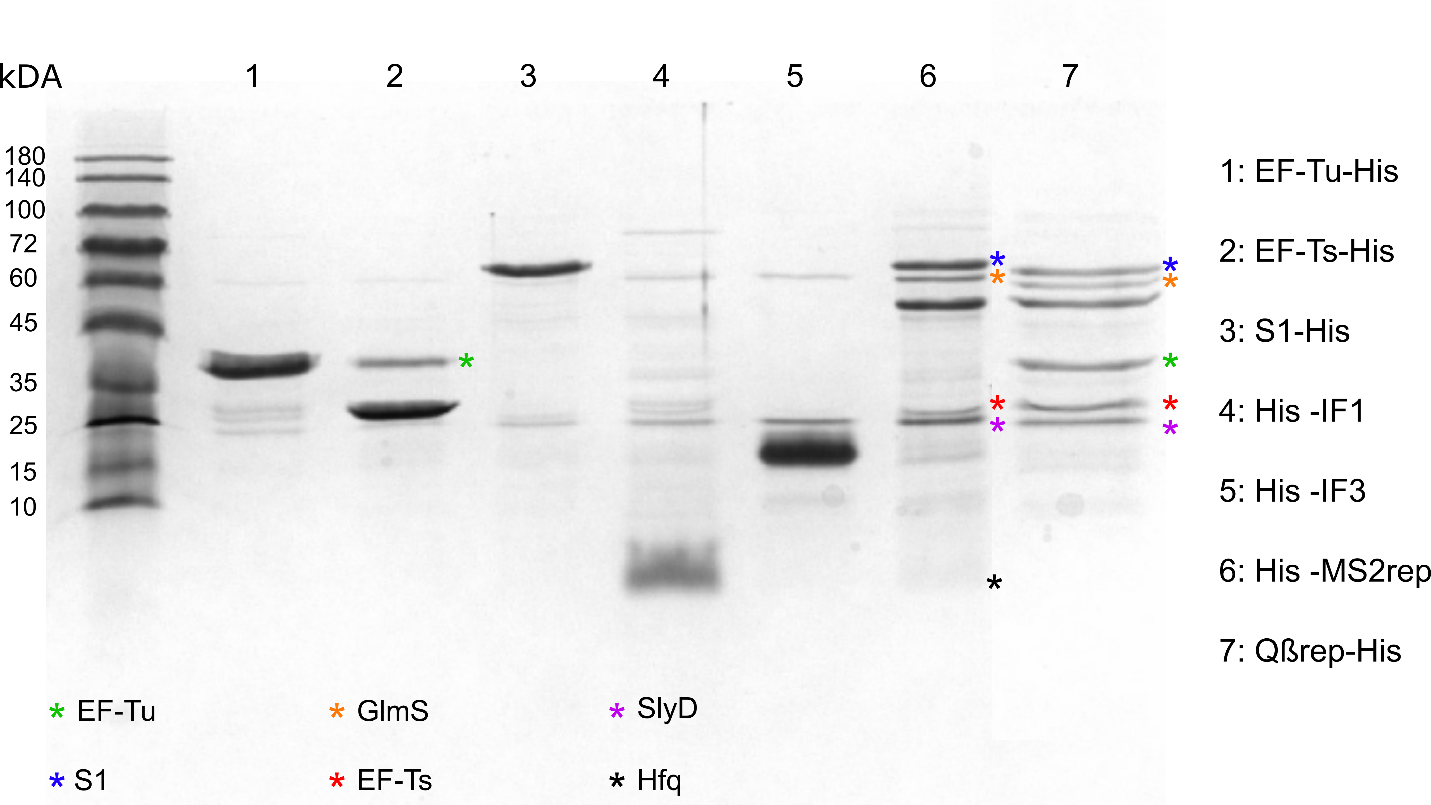 Supplementary Figure 1: Post-purification 17.5% SDS-PAGE of purified cofactors and MS2 or Qβ replicase. 2 µg total protein were loaded per lane. Asterisks indicate co-purified proteins, from top to bottom: EF-Tu (lane 2), S1, GlmS, EF-Ts, SlyD and Hfq (lane 6), S1, GlmS, EF-Tu, EF-Ts, and SlyD (lane 7). For the MS2rep preparation, protein identities of each band were verified by mass spectrometry. SlyD and GlmS are common contaminations during Ni2+ IMAC (1).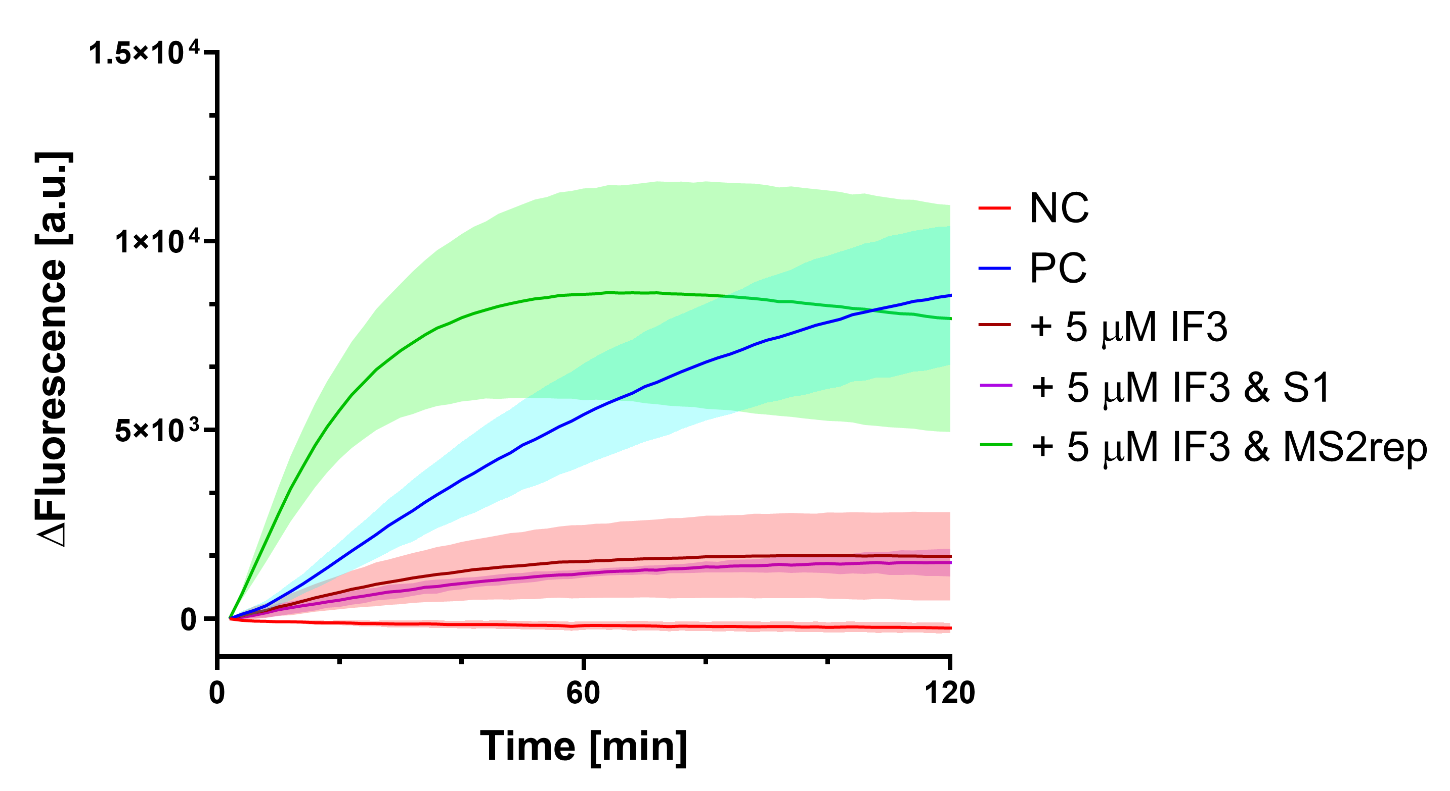 Supplementary Figure 2: Influence of IF3 on synthesis of F30-Bro(+). Reactions contained 50 nM F30-Bro(-) template, 15 µM of each EF-Tu and EF-Ts, 1.5 µM S1, 0.3 µM MS2rep (PC), as well the specified combinations of additional protein. In the negative control (NC), MS2rep was omitted. The increase in fluorescence was measured every minute at 37 °C. Error bars indicate standard deviations based on five technical replicates.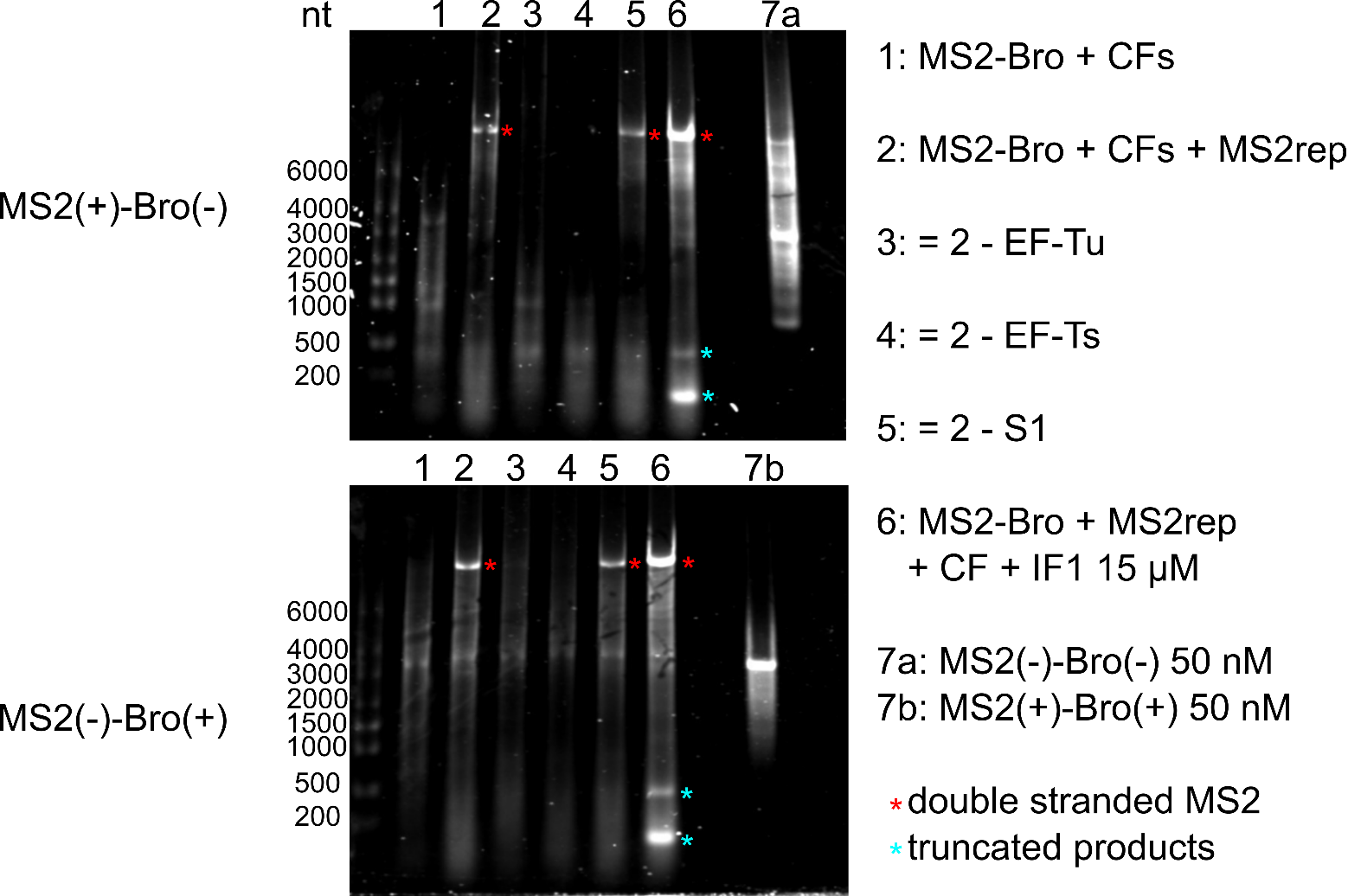 Supplementary Figure 3: Gel electrophoresis (1 % agarose) of samples from the replication of full-length MS2 RNA constructs taken after incubation at 37°C for six hours. Core factors (CF) were EF-Ts (15 µM), EF-Tu (15 µM), and S1 (1.5 µM). Red asterisks indicate double-stranded MS2 RNA that migrate at approximately 7200 nt. Purple asterisks indicate small, putatively replicative RNA species. Reactions were prepared as described in the method section using either (+) or (-) strand as templates as indicated on the left side.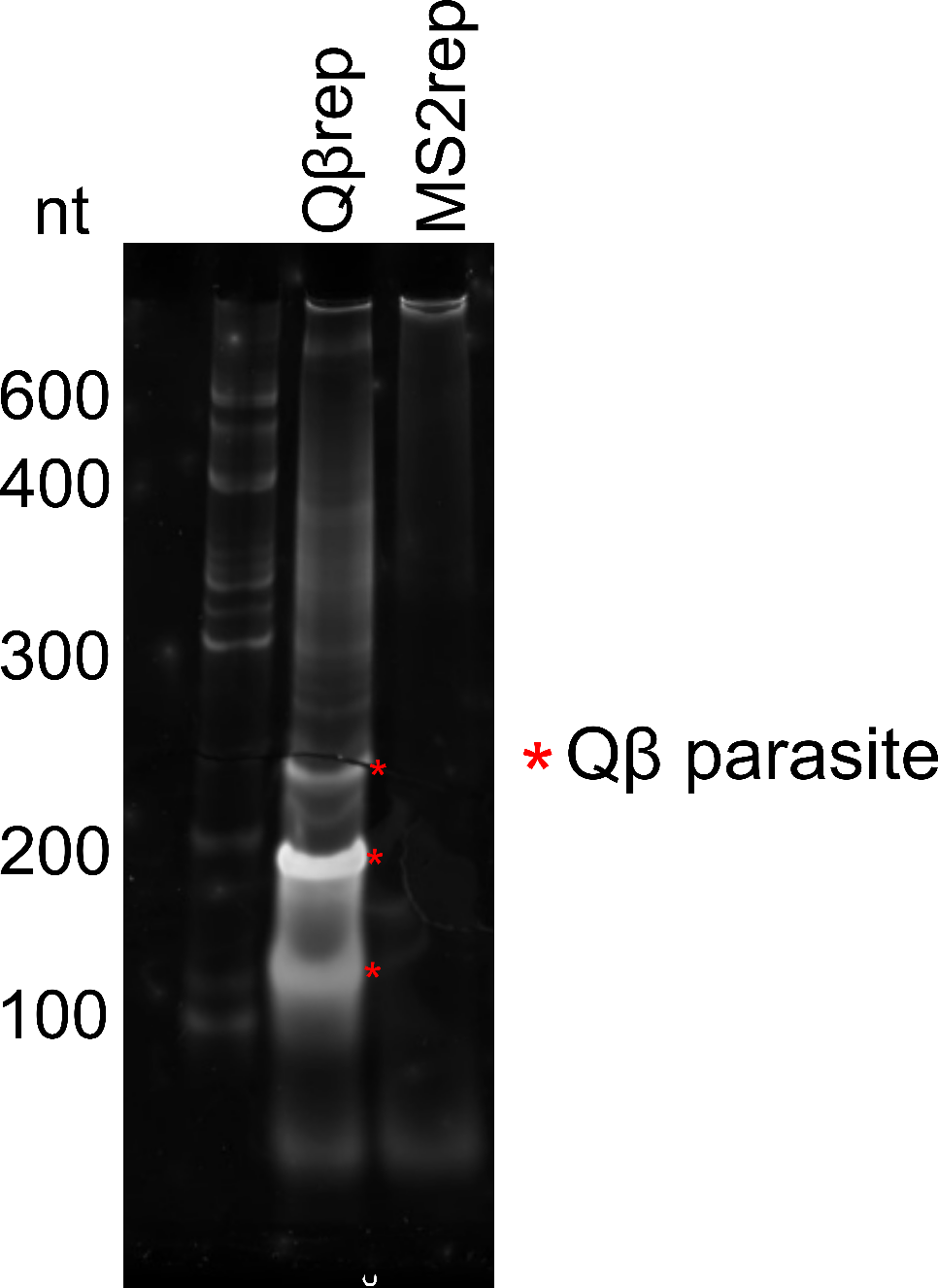 Supplementary Figure 4: Agarose gel electrophoresis (1 % agarose) of a sample taken from an untemplated reaction with purified Qβ replicase as shown in Figure 6A (1 h, 37 °C). Asterisks indicate emerging “RNA parasites”. Supplementary TablesSupplementary Table 1: Primer sequencesSupplementary Table 2: IVT templatesSupplementary Table 3: Expression plasmids Supplementary Table 4: Composition of in-house PURESupplementary Table 5: Sequence of MSRP-22 sense strandReferences:1. Bolanos-Garcia,V.M. and Davies,O.R. (2006) Structural analysis and classification of native proteins from E. coli commonly co-purified by immobilised metal affinity chromatography. Biochim. Biophys. Acta - Gen. Subj., 1760, 1304–1313.Primer NameSequenceTaPCR for F30-Bro(+), MS2(+)-Bro(-), MS2(+)-Bro(+) & MS2(wt)(+)PCR for F30-Bro(+), MS2(+)-Bro(-), MS2(+)-Bro(+) & MS2(wt)(+)PCR for F30-Bro(+), MS2(+)-Bro(-), MS2(+)-Bro(+) & MS2(wt)(+)T7_MS2(+)aP_fwGAAATAATACGACTCACTATAGGGTGGGACCCCTTTC67°CMS2_3endlong_revTGGGTGGTAACTAGCCAAGCAGC67°CPCR for F30-Bro(-), MS2(-)-Bro(-) & MS2(-)-Bro(+)PCR for F30-Bro(-), MS2(-)-Bro(-) & MS2(-)-Bro(+)PCR for F30-Bro(-), MS2(-)-Bro(-) & MS2(-)-Bro(+)T7_MS2(-)aP_fwTAATACGACTCACTATAGGGTGGTAAC66°CMS2(-)aP_rvGGGTGGGACCCCTTTC66°CRT & Template SwitchingRT & Template SwitchingRT & Template SwitchingCDSII-T24VNAAGCAGTGGTATCAACGCAGAGTTTTTTTTTTTTTTTTTTTTTTTTVN-TSO-CDSIIGCTAATAAGCAGTGGTATCAACGCAGAGGCAGAGTACATrGrGrG-F30-Bro(-)Broccoli core (-)     T7 promoterTAATACGACTCACTATAGGGTGGTAACTAGCCAAGCAGCTAGTTACCAAATCGGGAGAATCCCGGGTCCTCTCTTTAGGGGGAGGTCCCTGGGCCGAAGCCCGCCCACCTTTCGGTGGAGCCGGACCGCTTTCGCACCCGTGCTCTTTCGAGCACACCCACCCCGTTTACGGGGGTCCCTCGGTCAGCTACCGAGGAGTTGCCATGAATGATCCCGAAGGATCATCAGAGTATGTGGGAGCCCACACTCTACTCGACAGATACGAATATCTGGACCCGACCGTCTCCCACATACACATGGCAAAAACCTCCTAGGAATGGAATTCCGGCTACCTACAGCGATAGCCATGGTAGCGTCTCGCTAAAGACATTAAAAATGGCATTAGCTCGACAGGAAGTTGAGCAGGACCCCGAAAGGGGTCCCACCCF30-Bro(+)Broccoli core (+)     T7 promoterTAATACGACTCACTATAGGGTGGGACCCCTTTCGGGGTCCTGCTCAACTTCCTGTCGAGCTAATGCCATTTTTAATGTCTTTAGCGAGACGCTACCATGGCTATCGCTGTAGGTAGCCGGAATTCCATTCCTAGGAGGTTTTTGCCATGTGTATGTGGGAGACGGTCGGGTCCAGATATTCGTATCTGTCGAGTAGAGTGTGGGCTCCCACATACTCTGATGATCCTTCGGGATCATTCATGGCAACTCCTCGGTAGCTGACCGAGGGACCCCCGTAAACGGGGTGGGTGTGCTCGAAAGAGCACGGGTGCGAAAGCGGTCCGGCTCCACCGAAAGGTGGGCGGGCTTCGGCCCAGGGACCTCCCCCTAAAGAGAGGACCCGGGATTCTCCCGATTTGGTAACTAGCTGCTTGGCTAGTTACCACCCMS2(+)-Bro(-)Broccoli core (-)     T7 promoterTAATACGACTCACTATAGGGTGGGACCCCTTTCGGGGTCCTGCTCAACTTCCTGTCGAGCTAATGCCATTTTTAATGTCTTTAGCGAGACGCTACCATGGCTATCGCTGTAGGTAGCCGGAATTCCATTCCTAGGAGGTTTGACCTGTGCGAGCTTTTAGTACCCTTGATAGGGAGAACGAGACCTTCGTCCCCTCCGTTCGCGTTTACGCGGACGGTGAGACTGAAGATAACTCATTCTCTTTAAAATATCGTTCGAACTGGACTCCCGGTCGTTTTAACTCGACTGGGGCCAAAACGAAACAGTGGCACTACCCCTCTCCGTATTCACGGGGGGCGTTAAGTGTCACATCGATAGATCAAGGTGCCTACAAGCGAAGTGGGTCATCGTGGGGTCGCCCGTACGAtGAGAAAGCCGGTTTCGGCTTCTCCCTCGACGCACGCTCCTGCTACAGCCTCTTCCCTGTAAGCCAAAACTTGACTTACATCGAAGTGCCGCAGAACGTTGCGAACCGGGCGTCGACCGAAGTCCTGCAAAAGGTCACCCAGGGTAgTTTTAACCTTGGTGTTGCTcTAGCAGAGGCCAGGTCGACAGCCTCACAACTCGCGACGCAAACCATTGCGCTCGTGAAGGCGTACACTGCCGCTCGTCGCGGTAATTGGCGCCAGGCGCTCCGCTACCTTGCCCTAAACGAAGATCGAAAGTTTCGATCAAAACACGTGGCCGGCAGGTGGTTGGAGTTGCAGTTCGGTTGGTTACCACTAATGAGTGATATCCAGGGTGCATATGAGATGCTTACGAAGGTTCACCTTCAAGAGTTTCTTCCTATGAGAGCCGTACGTCAGGTCGGTACTAACATCAAGTTAGATGGCCGTCTGTCGTATCCAGCTGCAAACTTCCAGACAACGTGCAACATATCGCGACGTATCGTGATATGGTTTTACATAAACGATGCACGTTTGGCATGGTTGTCGTCTCTAGGTATCTTGAACCCACTAGGTATAGTGTGGGAAAAGGTGCCTTTCTCATTCGTTGTCGACTGGCTCCTACCTGTAGGTAACATGCTCGAGGGCCTTACGGCCCCCGTGGGATGCTCCTACATGTCAGGAACAGTTACTGACGTAATAACGGGTGAGTCCATCATAAGCGTTGACGCTCCCTACGGGTGGACTGTGGAGAGACAGGGCACTGCTAAGGCCCAAATCTCAGCCATGCATCGAGGGGTACAATCCGTATGGCCAACAACTGGCGCGTACGTAAAGTCTCCTTTCTCGATGGTCCATACCTTAGATGCGTTAGCATTAATCAGGCAACGGCTCTCTAGATAGAGCCCACACTCTACTCGACAGATACGAATATCTGGACCCGACCGTCTctatctagaggGCCCTCAACCGGAGTTTGAAGCATGGCTTCTAACTTTACTCAGTTCGTTCTCGTCGACAATGGCGGAACTGGCGACGTGACTGTCGCCCCAAGCAACTTCGCTAACGGGGTCGCTGAATGGATCAGCTCTAACTCGCGTTCACAGGCTTACAAAGTAACCTGTAGCGTTCGTCAGAGCTCTGCGCAGAATCGCAAATACACCATCAAAGTCGAGGTGCCTAAAGTGGCAACCCAGACTGTTGGTGGTGTAGAGCTTCCTGTAGCCGCATGGCGTTCGTACTTAAATATGGAACTAACCATTCCAATTTTCGCTACGAATTCCGACTGCGAGCTTATTGTTAAGGCAATGCAAGGTCTCCTAAAAGATGGAAACCCGATTCCCTCAGCAATCGCAGCAAACTCCGGCATCTACTAATAGACGCCGGCCATTCAAACATGAGGATTACCCATGTCGAAGACAACAAAGAAGTTCAACTCTTTATGTATTGATCTTCCTCGCGATCTTTCTCTCGAAATTTACCAATCAATTGCTTCTGTCGCTACTGGAAGCGGTGATCCGCACAGTGACGACTTTACAGCAATTGCTTACTTAAGGGACGAATTGCTCACAAAGCATCCGACCTcAGGTTCcGGTAATGACGAGGCGACCCGTCGTACCTTAGCTATCGCTAAGCTACGGGAGGCGAATGaTcggtGCGGTCAGATAAATAGAGAAGGTTTCTTACATGACAAATCCTTGTCATGGGATCCGGATGTTTTACAAACCAGCATCCGTAGCCTTATTGGCAACCTCCTCTCTGGCTACCGATCGTCGTTGTTTGGGCAATGCACGTTCTCCAACGGTGCctCTATGGGGCACAAGTTGCAGGATGCAGCGCCTTACAAGAAGTTCGCTGAACAAGCAACCGTTACCCCCCGCGCTCTGAGAGCGGCTCTATTGGTCCGAGACCAATGTGCGCCGTGGATCAGACACGCGGTCCGCTATAACGAGTCATATGAATTTAGGCTCGTTGTAGGGAACGGAGTGTTTACAGTTCCGAAGAATAATAAAATAGATCGGGCTGCCTGTAAGGAGCCTGATATGAATATGTACCTCCAGAAAGGGGTCGGTGCcTTtATCAGACGCCGGCTCAAATCCGTTGGTATAGACCTaAATGATCAATCGATCAACCAGCGTCTGGCTCAGCAGGGCAGCGTAGATGGTTCGCTTGCGACGATAGACTTATCGTCTGCATCCGATTCCATCTCCGATCGCCTGGTGTGGAGTTTTCTCCCACCtGAGCTATATTCATATCTCGATCGTATCCGCTCACACTACGGAATCGTAGATGGCGAGACGATACGATGGGAACTATTTTCCACAATGGGAAATGGGTTCACATTTGAGCTAGAGTCCATGATATTCTGGGCAATAGTCAAAGCGACCCAAATCCATTTTGGTAACGCCGGAACCATAGGCATCTACGGGGACGATATTATATGTCCCAGTGAGATTGCACCCCGTGTGCTAGAGGCACTTGCCTACTACGGTTTTAAACCGAATCTTCGTAAAACGTTCGTGTCCGGGCTCTTTCGCGAGAGCTGCGGCGCGCACTTTTACCGTGGTGTCGATGTCAAACCGTTTTACATCAAGAAACCTGTTGACAATCTCTTCGCCCTGATGCTGATATTAAATCGGCTACGGGGTTGGGGAGTTGTCGGAGGTATGTCAGATCCACGCCTCTAcAAGGTGTGGGTACGGCTCTCCTCCCAGGTGCCTTCGATGTTCTTCGGTGGGACGGACCTCGCTGCCGACTACTACGTAGTCAGCCCGCCTACGGCAGTCTCGGTATACACCAAGACTCCGcACGGGCGGCTGCTCGCGGATACCCGTACCTCGGGTTTCCGTCTTGCTCGTATCGCTCGAGAACGCAAGTTCTTCAGCGAAAAGCACGACAGTGGTCGCTACATAGCGTGGTTCCATACTGGAGGTGAAATCACCGACAGCATGAAGTCCGCCGGCGTGCGCGTTATACGCACTTCGGAGTGGCTAACGCCGGTTCCCACATTCCCTCAGGAGTGTGGGCCAGCGAGCTCTCCTCGGTAGCTGACCGAGGGACCCCCGTAAACGGGGTGGGTGTGCTCGAAAGAGCACGGGTcCGcgaaaGcggtGGCTCCACCGAAAGGTGGGCGGGCTTCGGCCCAGGGACCTCCCCCTAAAGAGAGGACCCGGGATTCTCCCGATTTGGTAACTAGCTGCTTGGCTAGTTACCACCCMS2(-)-Bro(-)Broccoli core (+)     T7 promoterTAATACGACTCACTATAGGGTGGTAACTAGCCAAGCAGCTAGTTACCAAATCGGGAGAATCCCGGGTCCTCTCTTTAGGGGGAGGTCCCTGGGCCGAAGCCCGCCCACCTTTCGGTGGAGCCaccgCtttcgCGgACCCGTGCTCTTTCGAGCACACCCACCCCGTTTACGGGGGTCCCTCGGTCAGCTACCGAGGAGAGCTCGCTGGCCCACACTCCTGAGGGAATGTGGGAACCGGCGTTAGCCACTCCGAAGTGCGTATAACGCGCACGCCGGCGGACTTCATGCTGTCGGTGATTTCACCTCCAGTATGGAACCACGCTATGTAGCGACCACTGTCGTGCTTTTCGCTGAAGAACTTGCGTTCTCGAGCGATACGAGCAAGACGGAAACCCGAGGTACGGGTATCCGCGAGCAGCCGCCCGTgCGGAGTCTTGGTGTATACCGAGACTGCCGTAGGCGGGCTGACTACGTAGTAGTCGGCAGCGAGGTCCGTCCCACCGAAGAACATCGAAGGCACCTGGGAGGAGAGCCGTACCCACACCTTgTAGAGGCGTGGATCTGACATACCTCCGACAACTCCCCAACCCCGTAGCCGATTTAATATCAGCATCAGGGCGAAGAGATTGTCAACAGGTTTCTTGATGTAAAACGGTTTGACATCGACACCACGGTAAAAGTGCGCGCCGCAGCTCTCGCGAAAGAGCCCGGACACGAACGTTTTACGAAGATTCGGTTTAAAACCGTAGTAGGCAAGTGCCTCTAGCACACGGGGTGCAATCTCACTGGGACATATAATATCGTCCCCGTAGATGCCTATGGTTCCGGCGTTACCAAAATGGATTTGGGTCGCTTTGACTATTGCCCAGAATATCATGGACTCTAGCTCAAATGTGAACCCATTTCCCATTGTGGAAAATAGTTCCCATCGTATCGTCTCGCCATCTACGATTCCGTAGTGTGAGCGGATACGATCGAGATATGAATATAGCTCaGGTGGGAGAAAACTCCACACCAGGCGATCGGAGATGGAATCGGATGCAGACGATAAGTCTATCGTCGCAAGCGAACCATCTACGCTGCCCTGCTGAGCCAGACGCTGGTTGATCGATTGATCATTtAGGTCTATACCAACGGATTTGAGCCGGCGTCTGATaAAgGCACCGACCCCTTTCTGGAGGTACATATTCATATCAGGCTCCTTACAGGCAGCCCGATCTATTTTATTATTCTTCGGAACTGTAAACACTCCGTTCCCTACAACGAGCCTAAATTCATATGACTCGTTATAGCGGACCGCGTGTCTGATCCACGGCGCACATTGGTCTCGGACCAATAGAGCCGCTCTCAGAGCGCGGGGGGTAACGGTTGCTTGTTCAGCGAACTTCTTGTAAGGCGCTGCATCCTGCAACTTGTGCCCCATAGagGCACCGTTGGAGAACGTGCATTGCCCAAACAACGACGATCGGTAGCCAGAGAGGAGGTTGCCAATAAGGCTACGGATGCTGGTTTGTAAAACATCCGGATCCCATGACAAGGATTTGTCATGTAAGAAACCTTCTCTATTTATCTGACCGCaccgAtCATTCGCCTCCCGTAGCTTAGCGATAGCTAAGGTACGACGGGTCGCCTCGTCATTACCgGAACCTgAGGTCGGATGCTTTGTGAGCAATTCGTCCCTTAAGTAAGCAATTGCTGTAAAGTCGTCACTGTGCGGATCACCGCTTCCAGTAGCGACAGAAGCAATTGATTGGTAAATTTCGAGAGAAAGATCGCGAGGAAGATCAATACATAAAGAGTTGAACTTCTTTGTTGTCTTCGACATGGGTAATCCTCATGTTTGAATGGCCGGCGTCTATTAGTAGATGCCGGAGTTTGCTGCGATTGCTGAGGGAATCGGGTTTCCATCTTTTAGGAGACCTTGCATTGCCTTAACAATAAGCTCGCAGTCGGAATTCGTAGCGAAAATTGGAATGGTTAGTTCCATATTTAAGTACGAACGCCATGCGGCTACAGGAAGCTCTACACCACCAACAGTCTGGGTTGCCACTTTAGGCACCTCGACTTTGATGGTGTATTTGCGATTCTGCGCAGAGCTCTGACGAACGCTACAGGTTACTTTGTAAGCCTGTGAACGCGAGTTAGAGCTGATCCATTCAGCGACCCCGTTAGCGAAGTTGCTTGGGGCGACAGTCACGTCGCCAGTTCCGCCATTGTCGACGAGAACGAACTGAGTAAAGTTAGAAGCCATGCTTCAAACTCCGGTTGAGGGCcctctagatagAGACGGTCGGGTCCAGATATTCGTATCTGTCGAGTAGAGTGTGGGCTCTATCTAGAGAGCCGTTGCCTGATTAATGCTAACGCATCTAAGGTATGGACCATCGAGAAAGGAGACTTTACGTACGCGCCAGTTGTTGGCCATACGGATTGTACCCCTCGATGCATGGCTGAGATTTGGGCCTTAGCAGTGCCCTGTCTCTCCACAGTCCACCCGTAGGGAGCGTCAACGCTTATGATGGACTCACCCGTTATTACGTCAGTAACTGTTCCTGACATGTAGGAGCATCCCACGGGGGCCGTAAGGCCCTCGAGCATGTTACCTACAGGTAGGAGCCAGTCGACAACGAATGAGAAAGGCACCTTTTCCCACACTATACCTAGTGGGTTCAAGATACCTAGAGACGACAACCATGCCAAACGTGCATCGTTTATGTAAAACCATATCACGATACGTCGCGATATGTTGCACGTTGTCTGGAAGTTTGCAGCTGGATACGACAGACGGCCATCTAACTTGATGTTAGTACCGACCTGACGTACGGCTCTCATAGGAAGAAACTCTTGAAGGTGAACCTTCGTAAGCATCTCATATGCACCCTGGATATCACTCATTAGTGGTAACCAACCGAACTGCAACTCCAACCACCTGCCGGCCACGTGTTTTGATCGAAACTTTCGATCTTCGTTTAGGGCAAGGTAGCGGAGCGCCTGGCGCCAATTACCGCGACGAGCGGCAGTGTACGCCTTCACGAGCGCAATGGTTTGCGTCGCGAGTTGTGAGGCTGTCGACCTGGCCTCTGCTAgAGCAACACCAAGGTTAAAAcTACCCTGGGTGACCTTTTGCAGGACTTCGGTCGACGCCCGGTTCGCAACGTTCTGCGGCACTTCGATGTAAGTCAAGTTTTGGCTTACAGGGAAGAGGCTGTAGCAGGAGCGTGCGTCGAGGGAGAAGCCGAAACCGGCTTTCTCaTCGTACGGGCGACCCCACGATGACCCACTTCGCTTGTAGGCACCTTGATCTATCGATGTGACACTTAACGCCCCCCGTGAATACGGAGAGGGGTAGTGCCACTGTTTCGTTTTGGCCCCAGTCGAGTTAAAACGACCGGGAGTCCAGTTCGAACGATATTTTAAAGAGAATGAGTTATCTTCAGTCTCACCGTCCGCGTAAACGCGAACGGAGGGGACGAAGGTCTCGTTCTCCCTATCAAGGGTACTAAAAGCTCGCACAGGTCAAACCTCCTAGGAATGGAATTCCGGCTACCTACAGCGATAGCCATGGTAGCGTCTCGCTAAAGACATTAAAAATGGCATTAGCTCGACAGGAAGTTGAGCAGGACCCCGAAAGGGGTCCCACCCMS2(+)-Bro(+)Broccoli core (+)     T7 promoterTAATACGACTCACTATAGGGTGGGACCCCTTTCGGGGTCCTGCTCAACTTCCTGTCGAGCTAATGCCATTTTTAATGTCTTTAGCGAGACGCTACCATGGCTATCGCTGTAGGTAGCCGGAATTCCATTCCTAGGAGGTTTGACCTGTGCGAGCTTTTAGTACCCTTGATAGGGAGAACGAGACCTTCGTCCCCTCCGTTCGCGTTTACGCGGACGGTGAGACTGAAGATAACTCATTCTCTTTAAAATATCGTTCGAACTGGACTCCCGGTCGTTTTAACTCGACTGGGGCCAAAACGAAACAGTGGCACTACCCCTCTCCGTATTCACGGGGGGCGTTAAGTGTCACATCGATAGATCAAGGTGCCTACAAGCGAAGTGGGTCATCGTGGGGTCGCCCGTACGAtGAGAAAGCCGGTTTCGGCTTCTCCCTCGACGCACGCTCCTGCTACAGCCTCTTCCCTGTAAGCCAAAACTTGACTTACATCGAAGTGCCGCAGAACGTTGCGAACCGGGCGTCGACCGAAGTCCTGCAAAAGGTCACCCAGGGTAgTTTTAACCTTGGTGTTGCTcTAGCAGAGGCCAGGTCGACAGCCTCACAACTCGCGACGCAAACCATTGCGCTCGTGAAGGCGTACACTGCCGCTCGTCGCGGTAATTGGCGCCAGGCGCTCCGCTACCTTGCCCTAAACGAAGATCGAAAGTTTCGATCAAAACACGTGGCCGGCAGGTGGTTGGAGTTGCAGTTCGGTTGGTTACCACTAATGAGTGATATCCAGGGTGCATATGAGATGCTTACGAAGGTTCACCTTCAAGAGTTTCTTCCTATGAGAGCCGTACGTCAGGTCGGTACTAACATCAAGTTAGATGGCCGTCTGTCGTATCCAGCTGCAAACTTCCAGACAACGTGCAACATATCGCGACGTATCGTGATATGGTTTTACATAAACGATGCACGTTTGGCATGGTTGTCGTCTCTAGGTATCTTGAACCCACTAGGTATAGTGTGGGAAAAGGTGCCTTTCTCATTCGTTGTCGACTGGCTCCTACCTGTAGGTAACATGCTCGAGGGCCTTACGGCCCCCGTGGGATGCTCCTACATGTCAGGAACAGTTACTGACGTAATAACGGGTGAGTCCATCATAAGCGTTGACGCTCCCTACGGGTGGACTGTGGAGAGACAGGGCACTGCTAAGGCCCAAATCTCAGCCATGCATCGAGGGGTACAATCCGTATGGCCAACAACTGGCGCGTACGTAAAGTCTCCTTTCTCGATGGTCCATACCTTAGATGCGTTAGCATTAATCAGGCAACGGCTCTCTAGATAGAGACGGTCGGGTCCAGATATTCGTATCTGTCGAGTAGAGTGTGGGCTctatctagaggGCCCTCAACCGGAGTTTGAAGCATGGCTTCTAACTTTACTCAGTTCGTTCTCGTCGACAATGGCGGAACTGGCGACGTGACTGTCGCCCCAAGCAACTTCGCTAACGGGGTCGCTGAATGGATCAGCTCTAACTCGCGTTCACAGGCTTACAAAGTAACCTGTAGCGTTCGTCAGAGCTCTGCGCAGAATCGCAAATACACCATCAAAGTCGAGGTGCCTAAAGTGGCAACCCAGACTGTTGGTGGTGTAGAGCTTCCTGTAGCCGCATGGCGTTCGTACTTAAATATGGAACTAACCATTCCAATTTTCGCTACGAATTCCGACTGCGAGCTTATTGTTAAGGCAATGCAAGGTCTCCTAAAAGATGGAAACCCGATTCCCTCAGCAATCGCAGCAAACTCCGGCATCTACTAATAGACGCCGGCCATTCAAACATGAGGATTACCCATGTCGAAGACAACAAAGAAGTTCAACTCTTTATGTATTGATCTTCCTCGCGATCTTTCTCTCGAAATTTACCAATCAATTGCTTCTGTCGCTACTGGAAGCGGTGATCCGCACAGTGACGACTTTACAGCAATTGCTTACTTAAGGGACGAATTGCTCACAAAGCATCCGACCTcAGGTTCcGGTAATGACGAGGCGACCCGTCGTACCTTAGCTATCGCTAAGCTACGGGAGGCGAATGaTcggtGCGGTCAGATAAATAGAGAAGGTTTCTTACATGACAAATCCTTGTCATGGGATCCGGATGTTTTACAAACCAGCATCCGTAGCCTTATTGGCAACCTCCTCTCTGGCTACCGATCGTCGTTGTTTGGGCAATGCACGTTCTCCAACGGTGCctCTATGGGGCACAAGTTGCAGGATGCAGCGCCTTACAAGAAGTTCGCTGAACAAGCAACCGTTACCCCCCGCGCTCTGAGAGCGGCTCTATTGGTCCGAGACCAATGTGCGCCGTGGATCAGACACGCGGTCCGCTATAACGAGTCATATGAATTTAGGCTCGTTGTAGGGAACGGAGTGTTTACAGTTCCGAAGAATAATAAAATAGATCGGGCTGCCTGTAAGGAGCCTGATATGAATATGTACCTCCAGAAAGGGGTCGGTGCcTTtATCAGACGCCGGCTCAAATCCGTTGGTATAGACCTaAATGATCAATCGATCAACCAGCGTCTGGCTCAGCAGGGCAGCGTAGATGGTTCGCTTGCGACGATAGACTTATCGTCTGCATCCGATTCCATCTCCGATCGCCTGGTGTGGAGTTTTCTCCCACCtGAGCTATATTCATATCTCGATCGTATCCGCTCACACTACGGAATCGTAGATGGCGAGACGATACGATGGGAACTATTTTCCACAATGGGAAATGGGTTCACATTTGAGCTAGAGTCCATGATATTCTGGGCAATAGTCAAAGCGACCCAAATCCATTTTGGTAACGCCGGAACCATAGGCATCTACGGGGACGATATTATATGTCCCAGTGAGATTGCACCCCGTGTGCTAGAGGCACTTGCCTACTACGGTTTTAAACCGAATCTTCGTAAAACGTTCGTGTCCGGGCTCTTTCGCGAGAGCTGCGGCGCGCACTTTTACCGTGGTGTCGATGTCAAACCGTTTTACATCAAGAAACCTGTTGACAATCTCTTCGCCCTGATGCTGATATTAAATCGGCTACGGGGTTGGGGAGTTGTCGGAGGTATGTCAGATCCACGCCTCTAcAAGGTGTGGGTACGGCTCTCCTCCCAGGTGCCTTCGATGTTCTTCGGTGGGACGGACCTCGCTGCCGACTACTACGTAGTCAGCCCGCCTACGGCAGTCTCGGTATACACCAAGACTCCGcACGGGCGGCTGCTCGCGGATACCCGTACCTCGGGTTTCCGTCTTGCTCGTATCGCTCGAGAACGCAAGTTCTTCAGCGAAAAGCACGACAGTGGTCGCTACATAGCGTGGTTCCATACTGGAGGTGAAATCACCGACAGCATGAAGTCCGCCGGCGTGCGCGTTATACGCACTTCGGAGTGGCTAACGCCGGTTCCCACATTCCCTCAGGAGTGTGGGCCAGCGAGCTCTCCTCGGTAGCTGACCGAGGGACCCCCGTAAACGGGGTGGGTGTGCTCGAAAGAGCACGGGTcCGcgaaaGcggtGGCTCCACCGAAAGGTGGGCGGGCTTCGGCCCAGGGACCTCCCCCTAAAGAGAGGACCCGGGATTCTCCCGATTTGGTAACTAGCTGCTTGGCTAGTTACCACCCMS2(-)-Bro(+)Broccoli core (-)     T7 promoterTAATACGACTCACTATAGGGTGGTAACTAGCCAAGCAGCTAGTTACCAAATCGGGAGAATCCCGGGTCCTCTCTTTAGGGGGAGGTCCCTGGGCCGAAGCCCGCCCACCTTTCGGTGGAGCCaccgCtttcgCGgACCCGTGCTCTTTCGAGCACACCCACCCCGTTTACGGGGGTCCCTCGGTCAGCTACCGAGGAGAGCTCGCTGGCCCACACTCCTGAGGGAATGTGGGAACCGGCGTTAGCCACTCCGAAGTGCGTATAACGCGCACGCCGGCGGACTTCATGCTGTCGGTGATTTCACCTCCAGTATGGAACCACGCTATGTAGCGACCACTGTCGTGCTTTTCGCTGAAGAACTTGCGTTCTCGAGCGATACGAGCAAGACGGAAACCCGAGGTACGGGTATCCGCGAGCAGCCGCCCGTgCGGAGTCTTGGTGTATACCGAGACTGCCGTAGGCGGGCTGACTACGTAGTAGTCGGCAGCGAGGTCCGTCCCACCGAAGAACATCGAAGGCACCTGGGAGGAGAGCCGTACCCACACCTTgTAGAGGCGTGGATCTGACATACCTCCGACAACTCCCCAACCCCGTAGCCGATTTAATATCAGCATCAGGGCGAAGAGATTGTCAACAGGTTTCTTGATGTAAAACGGTTTGACATCGACACCACGGTAAAAGTGCGCGCCGCAGCTCTCGCGAAAGAGCCCGGACACGAACGTTTTACGAAGATTCGGTTTAAAACCGTAGTAGGCAAGTGCCTCTAGCACACGGGGTGCAATCTCACTGGGACATATAATATCGTCCCCGTAGATGCCTATGGTTCCGGCGTTACCAAAATGGATTTGGGTCGCTTTGACTATTGCCCAGAATATCATGGACTCTAGCTCAAATGTGAACCCATTTCCCATTGTGGAAAATAGTTCCCATCGTATCGTCTCGCCATCTACGATTCCGTAGTGTGAGCGGATACGATCGAGATATGAATATAGCTCaGGTGGGAGAAAACTCCACACCAGGCGATCGGAGATGGAATCGGATGCAGACGATAAGTCTATCGTCGCAAGCGAACCATCTACGCTGCCCTGCTGAGCCAGACGCTGGTTGATCGATTGATCATTtAGGTCTATACCAACGGATTTGAGCCGGCGTCTGATaAAgGCACCGACCCCTTTCTGGAGGTACATATTCATATCAGGCTCCTTACAGGCAGCCCGATCTATTTTATTATTCTTCGGAACTGTAAACACTCCGTTCCCTACAACGAGCCTAAATTCATATGACTCGTTATAGCGGACCGCGTGTCTGATCCACGGCGCACATTGGTCTCGGACCAATAGAGCCGCTCTCAGAGCGCGGGGGGTAACGGTTGCTTGTTCAGCGAACTTCTTGTAAGGCGCTGCATCCTGCAACTTGTGCCCCATAGagGCACCGTTGGAGAACGTGCATTGCCCAAACAACGACGATCGGTAGCCAGAGAGGAGGTTGCCAATAAGGCTACGGATGCTGGTTTGTAAAACATCCGGATCCCATGACAAGGATTTGTCATGTAAGAAACCTTCTCTATTTATCTGACCGCaccgAtCATTCGCCTCCCGTAGCTTAGCGATAGCTAAGGTACGACGGGTCGCCTCGTCATTACCgGAACCTgAGGTCGGATGCTTTGTGAGCAATTCGTCCCTTAAGTAAGCAATTGCTGTAAAGTCGTCACTGTGCGGATCACCGCTTCCAGTAGCGACAGAAGCAATTGATTGGTAAATTTCGAGAGAAAGATCGCGAGGAAGATCAATACATAAAGAGTTGAACTTCTTTGTTGTCTTCGACATGGGTAATCCTCATGTTTGAATGGCCGGCGTCTATTAGTAGATGCCGGAGTTTGCTGCGATTGCTGAGGGAATCGGGTTTCCATCTTTTAGGAGACCTTGCATTGCCTTAACAATAAGCTCGCAGTCGGAATTCGTAGCGAAAATTGGAATGGTTAGTTCCATATTTAAGTACGAACGCCATGCGGCTACAGGAAGCTCTACACCACCAACAGTCTGGGTTGCCACTTTAGGCACCTCGACTTTGATGGTGTATTTGCGATTCTGCGCAGAGCTCTGACGAACGCTACAGGTTACTTTGTAAGCCTGTGAACGCGAGTTAGAGCTGATCCATTCAGCGACCCCGTTAGCGAAGTTGCTTGGGGCGACAGTCACGTCGCCAGTTCCGCCATTGTCGACGAGAACGAACTGAGTAAAGTTAGAAGCCATGCTTCAAACTCCGGTTGAGGGCcctctagatagAGCCCACACTCTACTCGACAGATACGAATATCTGGACCCGACCGTCTCTATCTAGAGAGCCGTTGCCTGATTAATGCTAACGCATCTAAGGTATGGACCATCGAGAAAGGAGACTTTACGTACGCGCCAGTTGTTGGCCATACGGATTGTACCCCTCGATGCATGGCTGAGATTTGGGCCTTAGCAGTGCCCTGTCTCTCCACAGTCCACCCGTAGGGAGCGTCAACGCTTATGATGGACTCACCCGTTATTACGTCAGTAACTGTTCCTGACATGTAGGAGCATCCCACGGGGGCCGTAAGGCCCTCGAGCATGTTACCTACAGGTAGGAGCCAGTCGACAACGAATGAGAAAGGCACCTTTTCCCACACTATACCTAGTGGGTTCAAGATACCTAGAGACGACAACCATGCCAAACGTGCATCGTTTATGTAAAACCATATCACGATACGTCGCGATATGTTGCACGTTGTCTGGAAGTTTGCAGCTGGATACGACAGACGGCCATCTAACTTGATGTTAGTACCGACCTGACGTACGGCTCTCATAGGAAGAAACTCTTGAAGGTGAACCTTCGTAAGCATCTCATATGCACCCTGGATATCACTCATTAGTGGTAACCAACCGAACTGCAACTCCAACCACCTGCCGGCCACGTGTTTTGATCGAAACTTTCGATCTTCGTTTAGGGCAAGGTAGCGGAGCGCCTGGCGCCAATTACCGCGACGAGCGGCAGTGTACGCCTTCACGAGCGCAATGGTTTGCGTCGCGAGTTGTGAGGCTGTCGACCTGGCCTCTGCTAgAGCAACACCAAGGTTAAAAcTACCCTGGGTGACCTTTTGCAGGACTTCGGTCGACGCCCGGTTCGCAACGTTCTGCGGCACTTCGATGTAAGTCAAGTTTTGGCTTACAGGGAAGAGGCTGTAGCAGGAGCGTGCGTCGAGGGAGAAGCCGAAACCGGCTTTCTCaTCGTACGGGCGACCCCACGATGACCCACTTCGCTTGTAGGCACCTTGATCTATCGATGTGACACTTAACGCCCCCCGTGAATACGGAGAGGGGTAGTGCCACTGTTTCGTTTTGGCCCCAGTCGAGTTAAAACGACCGGGAGTCCAGTTCGAACGATATTTTAAAGAGAATGAGTTATCTTCAGTCTCACCGTCCGCGTAAACGCGAACGGAGGGGACGAAGGTCTCGTTCTCCCTATCAAGGGTACTAAAAGCTCGCACAGGTCAAACCTCCTAGGAATGGAATTCCGGCTACCTACAGCGATAGCCATGGTAGCGTCTCGCTAAAGACATTAAAAATGGCATTAGCTCGACAGGAAGTTGAGCAGGACCCCGAAAGGGGTCCCACCCMS2(wt)(+)T7 promoterTAATACGACTCACTATAGGGTGGGACCCCTTTCGGGGTCCTGCTCAACTTCCTGTCGAGCTAATGCCATTTTTAATGTCTTTAGCGAGACGCTACCATGGCTATCGCTGTAGGTAGCCGGAATTCCATTCCTAGGAGGTTTGACCTGTGCGAGCTTTTAGTACCCTTGATAGGGAGAACGAGACCTTCGTCCCCTCCGTTCGCGTTTACGCGGACGGTGAGACTGAAGATAACTCATTCTCTTTAAAATATCGTTCGAACTGGACTCCCGGTCGTTTTAACTCGACTGGGGCCAAAACGAAACAGTGGCACTACCCCTCTCCGTATTCACGGGGGGCGTTAAGTGTCACATCGATAGATCAAGGTGCCTACAAGCGAAGTGGGTCATCGTGGGGTCGCCCGTACGAtGAGAAAGCCGGTTTCGGCTTCTCCCTCGACGCACGCTCCTGCTACAGCCTCTTCCCTGTAAGCCAAAACTTGACTTACATCGAAGTGCCGCAGAACGTTGCGAACCGGGCGTCGACCGAAGTCCTGCAAAAGGTCACCCAGGGTAgTTTTAACCTTGGTGTTGCTcTAGCAGAGGCCAGGTCGACAGCCTCACAACTCGCGACGCAAACCATTGCGCTCGTGAAGGCGTACACTGCCGCTCGTCGCGGTAATTGGCGCCAGGCGCTCCGCTACCTTGCCCTAAACGAAGATCGAAAGTTTCGATCAAAACACGTGGCCGGCAGGTGGTTGGAGTTGCAGTTCGGTTGGTTACCACTAATGAGTGATATCCAGGGTGCATATGAGATGCTTACGAAGGTTCACCTTCAAGAGTTTCTTCCTATGAGAGCCGTACGTCAGGTCGGTACTAACATCAAGTTAGATGGCCGTCTGTCGTATCCAGCTGCAAACTTCCAGACAACGTGCAACATATCGCGACGTATCGTGATATGGTTTTACATAAACGATGCACGTTTGGCATGGTTGTCGTCTCTAGGTATCTTGAACCCACTAGGTATAGTGTGGGAAAAGGTGCCTTTCTCATTCGTTGTCGACTGGCTCCTACCTGTAGGTAACATGCTCGAGGGCCTTACGGCCCCCGTGGGATGCTCCTACATGTCAGGAACAGTTACTGACGTAATAACGGGTGAGTCCATCATAAGCGTTGACGCTCCCTACGGGTGGACTGTGGAGAGACAGGGCACTGCTAAGGCCCAAATCTCAGCCATGCATCGAGGGGTACAATCCGTATGGCCAACAACTGGCGCGTACGTAAAGTCTCCTTTCTCGATGGTCCATACCTTAGATGCGTTAGCATTAATCAGGCAACGGCTCTCTAGATAGgGCCCTCAACCGGAGTTTGAAGCATGGCTTCTAACTTTACTCAGTTCGTTCTCGTCGACAATGGCGGAACTGGCGACGTGACTGTCGCCCCAAGCAACTTCGCTAACGGGGTCGCTGAATGGATCAGCTCTAACTCGCGTTCACAGGCTTACAAAGTAACCTGTAGCGTTCGTCAGAGCTCTGCGCAGAATCGCAAATACACCATCAAAGTCGAGGTGCCTAAAGTGGCAACCCAGACTGTTGGTGGTGTAGAGCTTCCTGTAGCCGCATGGCGTTCGTACTTAAATATGGAACTAACCATTCCAATTTTCGCTACGAATTCCGACTGCGAGCTTATTGTTAAGGCAATGCAAGGTCTCCTAAAAGATGGAAACCCGATTCCCTCAGCAATCGCAGCAAACTCCGGCATCTACTAATAGACGCCGGCCATTCAAACATGAGGATTACCCATGTCGAAGACAACAAAGAAGTTCAACTCTTTATGTATTGATCTTCCTCGCGATCTTTCTCTCGAAATTTACCAATCAATTGCTTCTGTCGCTACTGGAAGCGGTGATCCGCACAGTGACGACTTTACAGCAATTGCTTACTTAAGGGACGAATTGCTCACAAAGCATCCGACCTcAGGTTCcGGTAATGACGAGGCGACCCGTCGTACCTTAGCTATCGCTAAGCTACGGGAGGCGAATGaTcggtGCGGTCAGATAAATAGAGAAGGTTTCTTACATGACAAATCCTTGTCATGGGATCCGGATGTTTTACAAACCAGCATCCGTAGCCTTATTGGCAACCTCCTCTCTGGCTACCGATCGTCGTTGTTTGGGCAATGCACGTTCTCCAACGGTGCctCTATGGGGCACAAGTTGCAGGATGCAGCGCCTTACAAGAAGTTCGCTGAACAAGCAACCGTTACCCCCCGCGCTCTGAGAGCGGCTCTATTGGTCCGAGACCAATGTGCGCCGTGGATCAGACACGCGGTCCGCTATAACGAGTCATATGAATTTAGGCTCGTTGTAGGGAACGGAGTGTTTACAGTTCCGAAGAATAATAAAATAGATCGGGCTGCCTGTAAGGAGCCTGATATGAATATGTACCTCCAGAAAGGGGTCGGTGCcTTtATCAGACGCCGGCTCAAATCCGTTGGTATAGACCTaAATGATCAATCGATCAACCAGCGTCTGGCTCAGCAGGGCAGCGTAGATGGTTCGCTTGCGACGATAGACTTATCGTCTGCATCCGATTCCATCTCCGATCGCCTGGTGTGGAGTTTTCTCCCACCtGAGCTATATTCATATCTCGATCGTATCCGCTCACACTACGGAATCGTAGATGGCGAGACGATACGATGGGAACTATTTTCCACAATGGGAAATGGGTTCACATTTGAGCTAGAGTCCATGATATTCTGGGCAATAGTCAAAGCGACCCAAATCCATTTTGGTAACGCCGGAACCATAGGCATCTACGGGGACGATATTATATGTCCCAGTGAGATTGCACCCCGTGTGCTAGAGGCACTTGCCTACTACGGTTTTAAACCGAATCTTCGTAAAACGTTCGTGTCCGGGCTCTTTCGCGAGAGCTGCGGCGCGCACTTTTACCGTGGTGTCGATGTCAAACCGTTTTACATCAAGAAACCTGTTGACAATCTCTTCGCCCTGATGCTGATATTAAATCGGCTACGGGGTTGGGGAGTTGTCGGAGGTATGTCAGATCCACGCCTCTAcAAGGTGTGGGTACGGCTCTCCTCCCAGGTGCCTTCGATGTTCTTCGGTGGGACGGACCTCGCTGCCGACTACTACGTAGTCAGCCCGCCTACGGCAGTCTCGGTATACACCAAGACTCCGcACGGGCGGCTGCTCGCGGATACCCGTACCTCGGGTTTCCGTCTTGCTCGTATCGCTCGAGAACGCAAGTTCTTCAGCGAAAAGCACGACAGTGGTCGCTACATAGCGTGGTTCCATACTGGAGGTGAAATCACCGACAGCATGAAGTCCGCCGGCGTGCGCGTTATACGCACTTCGGAGTGGCTAACGCCGGTTCCCACATTCCCTCAGGAGTGTGGGCCAGCGAGCTCTCCTCGGTAGCTGACCGAGGGACCCCCGTAAACGGGGTGGGTGTGCTCGAAAGAGCACGGGTcCGcgaaaGcggtGGCTCCACCGAAAGGTGGGCGGGCTTCGGCCCAGGGACCTCCCCCTAAAGAGAGGACCCGGGATTCTCCCGATTTGGTAACTAGCTGCTTGGCTAGTTACCACCCMSRP-22 antiT7 promoterTAATACGACTCACTATAAGGGGTGGTAACTAGCCAATCAGCTAGTTACCAAACCGGTAGAATCCCGGGTCCTCTCTTTAGGGGGAGGTCCCTGGGCCGAAGCCCCGCCCACCTTTCGGTGGAGCCCTAGGAATGGAATTCCGGCTACCTACAGCGATAGCCATGGTAGCGTCTCGCTAAAGACATTAAAAATGGCATTAGCTCGACAGGAAGTTGAGCAGGACCCCGAAAGGGGTCCCACCCARQ-135-T7 promoterTAATACGACTCACTATAGGGGTTCCAACCGGAAGTTGAGGGATGCCTAGGCATCCCCCGTGCGTCCCTTCGATCCTACGAGGGATTTGAGAGATGCCTAGGCATCTCCCGCGCGCCGGTTTCGGACCTCCAGTGCGTGTTACCGCACTGTTAGCCCpBAD33 backboneP15A ori     CmR     araBpTTTTGTATAGAATTTACGAAGCTTGGCTGTTTTGGCGGATGAGAGAAGATTTTCAGCCTGATACAGATTAAATCAGAACGCAGAAGCGGTCTGATAAAACAGAATTTGCCTGGCGGCAGTAGCGCGGTGGTCCCACCTGACCCCATGCCGAACTCAGAAGTGAAACGCCGTAGCGCCGATGGTAGTGTGGGGTCTCCCCATGCGAGAGTAGGGAACTGCCAGGCATCAAATAAAACGAAAGGCTCAGTCGAAAGACTGGGCCTTTCGTTTTATCTGTTGTTTGTCGGTGAACGCTCTCCTGAGTAGGACAAATCCGCCGGGAGCGGATTTGAACGTTGCGAAGCAACGGCCCGGAGGGTGGCGGGCAGGACGCCCGCCATAAACTGCCAGGCATCAAATTAAGCAGAAGGCCATCCTGACGGATGGCCTTTTTGCGTTTCTACAAACTCTTTTGTTTATTTTTCTAAATACATTCAAATATGTATCCGCTCATGAGACAATAACCCTGATAAATGCTTCAATAATATTGAAAAAGGAAGAGTATGAGTATTCAACATTTCCGTGTCGCCCTTATTCCCTTTTTTGCGGCATTTTGCCTTCCTGTTTTTGCTCACCCAGAAACGCTGGTGAAAGTAAAAGATGCTGAAGATCAGTTGGGTGCAGCAAACTATTAACTGGCGAACTACTTACTCTAGCTTCCCGGCAACAATTAATAGACTGGATGGAGGCGGATAAAGTTGCAGGACCACTTCTGCGCTCGGCCCTTCCGGCTGGCTGGTTTATTGCTGATAAATCTGGAGCCGGTGAGCGTGGGTCTCGCGGTATCATTGCAGCACTGGGGCCAGATGGTAAGCCCTCCCGTATCGTAGTTATCTACACGACGGGGAGTCAGGCAACTATGGATGAACGAAATAGACAGATCGCTGAGATAGGTGCCTCACTGATTAAGCATTGGTAACTGTCAGACCAAGTTTACTCATATATACTTTAGATTGATTTACGCGCCCTGTAGCGGCGCATTAAGCGCGGCGGGTGTGGTGGTTACGCGCAGCGTGACCGCTACACTTGCCAGCGCCCTAGCGCCCGCTCCTTTCGCTTTCTTCCCTTCCTTTCTCGCCACGTTCGCCGGCTTTCCCCGTCAAGCTCTAAATCGGGGGCTCCCTTTAGGGTTCCGATTTAGTGCTTTACGGCACCTCGACCCCAAAAAACTTGATTTGGGTGATGGTTCACGTAGTGGGCCATCGCCCTGATAGACGGTTTTTCGCCCTTTGACGTTGGAGTCCACGTTCTTTAATAGTGGACTCTTGTTCCAAACTTGAACAACACTCAACCCTATCTCGGGCTATTCTTTTGATTTATAAGGGATTTTGCCGATTTCGGCCTATTGGTTAAAAAATGAGCTGATTTAACAAAAATTTAACGCGAATTTTAACAAAATATTAACGTTTACAATTTAAAAGGATCTAGGTGAAGATCCTTTTTGATAATCTCATGACCAAAATCCCTTAACGTGAGTTTTCGTTCCACTGAGCGTCAGACCCCGTAGAAAAGATCAAAGGATCTTCTTGAGATCCTTTTTTTCTGCGCGTAATCTGCTGCTTGCAAACAAAAAAACCACCGCTACCAGCGGTGGTTTGTTTGCCGGATCAAGAGCTACCAACTCTTTTTCCGAAGGTAACTGGCTTCAGCAGAGCGCAGATACCAAATACTGTCCTTCTAGTGTAGCCGTAGTTAGGCCACCACTTCAAGAACTCTGTAGCACCGCCTACATACCTCGCTCTGCTAATCCTGTTACCAGTCAGGCATTTGAGAAGCACACGGTCACACTGCTTCCGGTAGTCAATAAACCGGTAAACCAGCAATAGACATAAGCGGCTATTTAACGACCCTGCCCTGAACCGACGACCGGGTCGAATTTGCTTTCGAATTTCTGCCATTCATCCGCTTATTATCACTTATTCAGGCGTAGCACCAGGCGTTTAAGGGCACCAATAACTGCCTTAAAAAAATTACGCCCCGCCCTGCCACTCATCGCAGTACTGTTGTAATTCATTAAGCATTCTGCCGACATGGAAGCCATCACAGACGGCATGATGAACCTGAATCGCCAGCGGCATCAGCACCTTGTCGCCTTGCGTATAATATTTGCCCATGGTGAAAACGGGGGCGAAGAAGTTGTCCATATTGGCCACGTTTAAATCAAAACTGGTGAAACTCACCCAGGGATTGGCTGAGACGAAAAACATATTCTCAATAAACCCTTTAGGGAAATAGGCCAGGTTTTCACCGTAACACGCCACATCTTGCGAATATATGTGTAGAAACTGCCGGAAATCGTCGTGGTATTCACTCCAGAGCGATGAAAACGTTTCAGTTTGCTCATGGAAAACGGTGTAACAAGGGTGAACACTATCCCATATCACCAGCTCACCGTCTTTCATTGCCATACGGAATTCCGGATGAGCATTCATCAGGCGGGCAAGAATGTGAATAAAGGCCGGATAAAACTTGTGCTTATTTTTCTTTACGGTCTTTAAAAAGGCCGTAATATCCAGCTGAACGGTCTGGTTATAGGTACATTGAGCAACTGACTGAAATGCCTCAAAATGTTCTTTACGATGCCATTGGGATATATCAACGGTGGTATATCCAGTGATTTTTTTCTCCATTTTAGCTTCCTTAGCTCCTGAAAATCTCGATAACTCAAAAAATACGCCCGGTAGTGATCTTATTTCATTATGGTGAAAGTTGGAACCTCTTACGTGCCGATCAACGTCTCATTTTCGCCAAAAGTTGGCCCAGGGCTTCCCGGTATCAACAGGGACACCAGGATTTATTTATTCTGCGAAGTGATCTTCCGTCACAGGTATTTATTCGGCGCAAAGTGCGTCGGGTGATGCTGCCAACTTACTGATTTAGTGTATGATGGTGTTTTTGAGGTGCTCCAGTGGCTTCTGTTTCTATCAGCTGTCCCTCCTGTTCAGCTACTGACGGGGTGGTGCGTAACGGCAAAAGCACCGCCGGACATCAGCGCTAGCGGAGTGTATACTGGCTTACTATGTTGGCACTGATGAGGGTGTCAGTGAAGTGCTTCATGTGGCAGGAGAAAAAAGGCTGCACCGGTGCGTCAGCAGAATATGTGATACAGGATATATTCCGCTTCCTCGCTCACTGACTCGCTACGCTCGGTCGTTCGACTGCGGCGAGCGGAAATGGCTTACGAACGGGGCGGAGATTTCCTGGAAGATGCCAGGAAGATACTTAACAGGGAAGTGAGAGGGCCGCGGCAAAGCCGTTTTTCCATAGGCTCCGCCCCCCTGACAAGCATCACGAAATCTGACGCTCAAATCAGTGGTGGCGAAACCCGACAGGACTATAAAGATACCAGGCGTTTCCCCCTGGCGGCTCCCTCGTGCGCTCTCCTGTTCCTGCCTTTCGGTTTACCGGTGTCATTCCGCTGTTATGGCCGCGTTTGTCTCATTCCACGCCTGACACTCAGTTCCGGGTAGGCAGTTCGCTCCAAGCTGGACTGTATGCACGAACCCCCCGTTCAGTCCGACCGCTGCGCCTTATCCGGTAACTATCGTCTTGAGTCCAACCCGGAAAGACATGCAAAAGCACCACTGGCAGCAGCCACTGGTAATTGATTTAGAGGAGTTAGTCTTGAAGTCATGCGCCGGTTAAGGCTAAACTGAAAGGACAAGTTTTGGTGACTGCGCTCCTCCAAGCCAGTTACCTCGGTTCAAAGAGTTGGTAGCTCAGAGAACCTTCGAAAAACCGCCCTGCAAGGCGGTTTTTTCGTTTTCAGAGCAAGAGATTACGCGCAGACCAAAACGATCTCAAGAAGATCATCTTATTAATCAGATAAAATATTTCTAGGCTCATGAGCCCGAAGTGGCGAGCCCGATCTTCCCCATCGGTGATGTCGGCGATATAGGCGCCAGCAACCGCACCTGTGGCGCCGGTGATGCCGGCCACGATGCGTCCGGCGTAGAGGATCTGCTCATGTTTGACAGCTTATCATCGATGCATAATGTGCCTGTCAAATGGACGAAGCAGGGATTCTGCAAACCCTATGCTACTCCGTCAAGCCGTCAATTGTCTGATTCGTTACCAATTATGACAACTTGACGGCTACATCATTCACTTTTTCTTCACAACCGGCACGGAACTCGCTCGGGCTGGCCCCGGTGCATTTTTTAAATACCCGCGAGAAATAGAGTTGATCGTCAAAACCAACATTGCGACCGACGGTGGCGATAGGCATCCGGGTGGTGCTCAAAAGCAGCTTCGCCTGGCTGATACGTTGGTCCTCGCGCCAGCTTAAGACGCTAATCCCTAACTGCTGGCGGAAAAGATGTGACAGACGCGACGGCGACAAGCAAACATGCTGTGCGACGCTGGCGATATCAAAATTGCTGTCTGCCAGGTGATCGCTGATGTACTGACAAGCCTCGCGTAC CCGATTATCCATCGGTGGATGGAGCGACTCGTTAATCGCTTCCATGCGCCGCAGTAACAATTGCTCAAGCAGATTTATCGCCAGCAGCTCCGAATAGCGCCCTTCCCCTTGCCCGGCGTTAATGATTTGCCCAAACAGGTCGCTGAAATGCGGCTGGTGCGCTTCATCCGGGCGAAAGAACCCCGTATTGGCAAATATTGACGGCCAGTTAAGCCATTCATGCCAGTAGGCGCGCGGACGAAAGTAAACCCACTGGTGATACCATTCGCGAGCCTCCGGATGACGACCGTAGTGATGAATCTCTCCTGGCGGGAACAGCAAAATATCACCCGGTCGGCAAACAAATTCTCGTCCCTGATTTTTCACCACCCCCTGACCGCGAATGGTGAGATTGAGAATATAACCTTTCATTCCCAGCGGTCGGTCGATAAAAAAATCGAGATAACCGTTGGCCTCAATCGGCGTTAAACCCGCCACCAGATGGGCATTAAACGAGTATCCCGGCAGCAGGGGATCATTTTGCGCTTCAGCCATACTTTTCATACTCCCGCCATTCAGAGAAGAAACCAATTGTCCATATTGCATCAGACATTGCCGTCACTGCGTCTTTTACTGGCTCTTCTCGCTAACCAAACCGGTAACCCCGCTTATTAAAAGCATTCTGTAACAAAGCGGGACCAAAGCCATGACAAAAACGCGTAACAAAAGTGTCTATAATCACGGCAGAAAAGTCCACATTGATTATTTGCACGGCGTCACACTTTGCTATGCCATAGCATTTTTATCCATAAGATTAGCGGATCCTACCTGACGCTTTTTATCGCAACTCTCTACTGTTTCTCCATACCCGTTTTTTTGGGCTAGCAGGAGGAATTCACCHis6-MS2rep insertStart     StopATGCATCACCATCACCATCACTCGAAGACAACAAAGAAGTTCAACTCTTTATGTATTGATCTTCCTCGCGATCTTTCTCTCGAAATTTACCAATCAATTGCTTCTGTCGCTACTGGAAGCGGTGATCCGCACAGTGACGACTTTACAGCAATTGCTTACTTAAGGGACGAATTGCTCACAAAGCATCCGACCTTAGGTTCTGGTAATGACGAGGCGACCCGTCGTACCTTAGCTATCGCTAAGCTACGGGAGGCGAATGATCGGTGCGGTCAGATAAATAGAGAAGGTTTCTTACATGACAAATCCTTGTCATGGGATCCGGATGTTTTACAAACCAGCATCCGTAGCCTTATTGGCAACCTCCTCTCTGGCTACCGATCGTCGTTGTTTGGGCAATGCACGTTCTCCAACGGTGCCTCTATGGGGCACAAGTTGCAGGATGCAGCGCCCTACAAGAAGTTCGCTGAACAAGCAACCGTTACCCCCCGCGCTCTGAGAGCGGCTCTATTGGTCCGAGACCAATGTGCGCCGTGGATCAGACACGCGGTCCGCTATAACGAGTCATATGAGTTTAGGCTCGTTGTAGGGAACGGAGTGTTTACAGTTCCGAAGAATAATAAAATAGATCGGGCTGCCTGTAAGGAGCCTGATATGAATATGTACCTCCAGAAAGGGGTCGGTGCCTTTATCAGACGCCGGCTCAAATCCGTTGGTATAGACCTGAATGATCAATCGATCAACCAGCGTCTGGCTCAGCAGGGCAGCGTAGATGGTTCGCTTGCGACGATAGACTTATCGTCTGCATCCGATTCCATCTCCGATCGCCTGGTGTGGAGTTTTCTCCCACCTGAGCTATATTCATATCTCGATCGTATCCGCTCACACTACGGAATCGTAGATGGCGAGACGATACGATGGGAACTATTTTCCACAATGGGAAATGGGTTCACATTTGAGCTAGAGTCCATGATATTCTGGGCAATAGTCAAAGCGACCCAAATCCATTTTGGTAACGCCGGAACCATAGGCATCTACGGGGACGATATTATATGCCCCAGTGAGATTGCACCCCGTGTGCTAGAGGCACTTGCCTACTACGGTTTTAAACCGAATCTTCGCAAAACGTTCGTGTCCGGGCTCTTTCGCGAGAGCTGCGGCGCGCACTTTTACCGTGGTGTCGATGTCAAACCGTTTTACATCAAGAAACCTGTTGACAATCTCTTCGCCCTGATGCTGATATTAAATCGGCTACGGGGTTGGGGAGTTGTCGGAGGTATGTCAGATCCACGCCTCTACAAGGTGTGGGTACGGCTCTCCTCCCAGGTGCCTTCGATGTTCTTCGGTGGGACGGACCTCGCTGCCGACTACTACGTAGTCAGCCCGCCTACGGCAGTCTCGGTATACACCAAGACTCCGTACGGGCGGCTGCTCGCGGATACCCGTACCTCGGGTTTCCGTCTTGCTCGTATCGCTCGAGAACGCAAGTTCTTCAGCGAAAAGCACGACAGTGGTCGCTACATAGCGTGGTTCCATACTGGAGGTGAAATCACCGACAGCATGAAGTCCGCCGGCGTGCGCGTTATACGCACTTCGGAGTGGCTAACGCCGGTTCCCACATTCCCTCAGGAGTGTGGGCCAGCGAGCTCTCCTCGGTAAQβrep-His6 insertStart     StopATGTCTAAGACAGCATCTTCGCGTAACTCTCTCAGCGCACAATTGCGCCGAGCCGCGAACACAAGAATTGAGGTTGAAGGTAACCTCGCACTTTCCATTGCCAACGATTTACTGTTGGCCTATGGTCAGTCGCCATTTAACTCTGAGGCTGAGTGTATTTCATTCAGCCCGAGATTCGACGGGACCCCGGATGACTTTAGGATAAATTATCTTAAAGCCGAGATCATGTCGAAGTATGACGACTTCAGCCTAGGTATTGATACCGAAGCTGTTGCCTGGGAGAAGTTCCTGGCAGCAGAGGCTGAATGTGCTTTAACGAACGCTCGTCTCTATAGGCCTGACTACAGTGAGGATTTCAATTTCTCACTGGGCGAGTCATGTATACACATGGCTCGTAGAAAAATAGCCAAGCTAATAGGAGATGTTCCGTCCGTTGAGGGTATGTTGCGTCACTGCCGATTTTCTGGCGGTGCTACAACAACGAATAACCGTTCGTACGGTCATCCGTCCTTCAAGTTTGCGCTTCCGCAAGCGTGTACGCCTCGGGCTTTGAAGTATGTTTTAGCTCTCAGAGCTTCTACACATTTCGATATCAGAATTTCTGATATTAGCCCTTTTAATAAAGCAGTTACTGTACCTAAGAACAGTAAGACAGATCGTTGTATTGCTATCGAACCTGGTTGGAATATGTTTTTCCAACTGGGTATCGGTGGCATTCTACGCGATCGGTTGCGTTGCTGGGGTATCGATCTGAATGATCAGACGATAAATCAGCGCCGCGCTCACGAAGGCTCCGTTACTAATAACTTAGCAACGGTTGATCTCTCAGCGGCAAGCGATTCTATATCTCTTGCCCTCTGTGAGCTCTTATTGCCCCCAGGCTGGTTTGAGGTTCTTATGGACCTCAGATCACCTAAGGGGCGATTGCCTGACGGTAGTGTTGTTACCTACGAGAAGATTTCTTCTATGGGTAACGGTTACACATTCGAGCTCGAGTCGCTTATTTTTGCTTCTCTCGCTCGTTCCGTTTGTGAGATACTGGACTTAGACTCGTCTGAGGTCACTGTTTACGGAGACGATATTATTTTACCGTCCTGTGCAGTCCCTGCCCTCCGGGAAGTTTTTAAGTATGTTGGTTTTACGACCAATACTAAAAAGACTTTTTCCGAGGGGCCGTTCAGAGAGTCGTGCGGCAAGCACTACTATTCTGGCGTAGATGTTACTCCCTTTTACATACGTCACCGTATAGTGAGTCCTGCCGATTTAATACTGGTTTTGAATAACCTATATCGGTGGGCCACAATTGACGGCGTATGGGATCCTAGGGCCCATTCTGTGTACCTCAAGTATCGTAAGTTGCTGCCTAAACAGCTGCAACGTAATACTATACCTGATGGTTACGGTGATGGTGCCCTCGTCGGATCGGTCCTAATCAATCCTTTCGCGAAAAACCGCGGGTGGATCCGGTACGTACCGGTGATTACGGACCATACAAGGGACCGAGAGCGCGCTGAGTTGGGGTCGTATCTCTACGACCTCTTCTCGCGTTGTCTCTCGGAAAGTAACGATGGGTTGCCTCTTAGGGGTCCATCGGGTTGCGATTCTGCGGATCTATTTGCCATCGATCAGCTTATCTGTAGGAGTAATCCTACGAAGATAAGCAGGTCTACCGGCAAATTCGATATACAGTATATCGCGTGCAGTAGCCGTGTTCTGGCACCCTACGGGGTCTTCCAGGGCACGAAGGTTGCGTCTCTACACGAGGCGCACCACCACCACCACCACTAAEF-Tu-His6 insertStart     StopATGTCTAAAGAAAAGTTTGAACGTACAAAACCGCACGTTAACGTCGGTACTATCGGCCACGTTGACCATGGTAAAACAACGCTGACCGCTGCAATCACTACCGTACTGGCTAAAACCTACGGCGGTGCTGCTCGCGCATTCGACCAGATCGATAACGCGCCGGAAGAAAAAGCTCGTGGTATCACCATCAACACTTCTCACGTTGAATACGACACCCCGACCCGTCACTACGCACACGTAGACTGCCCGGGGCACGCCGACTATGTTAAAAACATGATCACCGGTGCTGCGCAGATGGACGGCGCGATCCTGGTAGTTGCTGCGACTGACGGCCCGATGCCGCAGACTCGTGAGCACATCCTGCTGGGTCGTCAGGTAGGCGTTCCGTACATCATCGTGTTCCTGAACAAATGCGACATGGTTGATGACGAAGAGCTGCTGGAACTGGTTGAAATGGAAGTTCGTGAACTTCTGTCTCAGTACGACTTCCCGGGCGACGACACTCCGATCGTTCGTGGTTCTGCTCTGAAAGCGCTGGAAGGCGACGCAGAGTGGGAAGCGAAAATCCTGGAACTGGCTGGCTTCCTGGATTCTTACATTCCGGAACCAGAGCGTGCGATTGACAAGCCGTTCCTGCTGCCGATCGAAGACGTATTCTCCATCTCCGGTCGTGGTACCGTTGTTACCGGTCGTGTAGAACGCGGTATCATCAAAGTTGGTGAAGAAGTTGAAATCGTTGGTATCAAAGAGACTCAGAAGTCTACCTGTACTGGCGTTGAAATGTTCCGCAAACTGCTGGACGAAGGCCGTGCTGGTGAGAACGTAGGTGTTCTGCTGCGTGGTATCAAACGTGAAGAAATCGAACGTGGTCAGGTACTGGCTAAGCCGGGCACCATCAAGCCGCACACCAAGTTCGAATCTGAAGTGTACATTCTGTCCAAAGATGAAGGCGGCCGTCATACTCCGTTCTTCAAAGGCTACCGTCCGCAGTTCTACTTCCGTACTACTGACGTGACTGGTACCATCGAACTGCCGGAAGGCGTAGAGATGGTAATGCCGGGCGACAACATCAAAATGGTTGTTACCCTGATCCACCCGATCGCGATGGACGACGGTCTGCGTTTCGCAATCCGTGAAGGCGGCCGTACCGTTGGCGCGGGCGTTGTAGCAAAAGTTCTGCACCACCACCACCACCACTAAEF-Ts-His6 insertStart     StopATGGCTGAAATTACCGCATCCCTGGTAAAAGAGCTGCGTGAGCGTACTGGCGCAGGCATGATGGATTGCAAAAAAGCACTGACTGAAGCTAACGGCGACATCGAGCTGGCAATCGAAAACATGCGTAAGTCCGGTGCTATTAAAGCAGCGAAAAAAGCAGGCAACGTTGCTGCTGACGGCGTGATCAAAACCAAAATCGACGGCAACTACGGCATCATTCTGGAAGTTAACTGCCAGACTGACTTCGTTGCAAAAGACGCTGGTTTCCAGGCGTTCGCAGACAAAGTTCTGGACGCAGCTGTTGCTGGCAAAATCACTGACGTTGAAGTTCTGAAAGCACAGTTCGAAGAAGAACGTGTTGCGCTGGTAGCGAAAATTGGTGAAAACATCAACATTCGCCGCGTTGCTGCGCTGGAAGGCGACGTTCTGGGTTCTTATCAGCACGGTGCGCGTATCGGCGTTCTGGTTGCTGCTAAAGGCGCTGACGAAGAGCTGGTTAAACACATCGCTATGCACGTTGCTGCAAGCAAGCCAGAATTCATCAAACCGGAAGACGTATCCGCTGAAGTGGTAGAAAAAGAATACCAGGTACAGCTGGATATCGCGATGCAGTCTGGTAAGCCGAAAGAAATCGCGGAGAAAATGGTTGAAGGCCGCATGAAGAAATTCACCGGCGAAGTTTCTCTGACCGGTCAGCCGTTCGTTATGGAACCAAGCAAAACTGTTGGTCAGCTGCTGAAAGAGCATAACGCTGAAGTGACTGGCTTCATCCGCTTCGAAGTGGGTGAAGGCATCGAGAAAGTTGAGACTGACTTTGCAGCAGAAGTTGCTGCGATGTCCAAGCAGTCTCACCACCACCACCACCACTAAS1-His6 insertStart     StopATGACTGAATCTTTTGCTCAACTCTTTGAAGAGTCCTTAAAAGAAATCGAAACCCGCCCGGGTTCTATCGTTCGTGGCGTTGTTGTTGCTATCGACAAAGACGTAGTACTGGTTGACGCTGGTCTGAAATCTGAGTCCGCCATCCCGGCTGAGCAGTTCAAAAACGCCCAGGGCGAGCTGGAAATCCAGGTAGGTGACGAAGTTGACGTTGCTCTGGACGCAGTAGAAGACGGCTTCGGTGAAACTCTGCTGTCCCGTGAGAAAGCTAAACGTCACGAAGCCTGGATCACGCTGGAAAAAGCTTACGAAGATGCTGAAACTGTTACCGGTGTTATCAACGGCAAAGTTAAGGGCGGCTTCACTGTTGAGCTGAACGGTATTCGTGCGTTCCTGCCAGGTTCTCTGGTAGACGTTCGTCCGGTGCGTGACACTCTGCACCTGGAAGGCAAAGAGCTTGAATTTAAAGTAATCAAGCTGGATCAGAAGCGCAACAACGTTGTTGTTTCTCGTCGTGCCGTTATCGAATCCGAAAACAGCGCAGAGCGCGATCAGCTGCTGGAAAACCTGCAGGAAGGCATGGAAGTTAAAGGTATCGTTAAGAACCTCACTGACTACGGTGCATTCGTTGATCTGGGCGGCGTTGACGGCCTGCTGCACATCACTGACATGGCCTGGAAACGCGTTAAGCATCCGAGCGAAATCGTCAACGTGGGCGACGAAATCACTGTTAAAGTGCTGAAGTTCGACCGCGAACGTACCCGTGTATCCCTGGGCCTGAAACAGCTGGGCGAAGATCCGTGGGTAGCTATCGCTAAACGTTATCCGGAAGGTACCAAACTGACTGGTCGCGTGACCAACCTGACCGACTACGGCTGCTTCGTTGAAATCGAAGAAGGCGTTGAAGGCCTGGTACACGTTTCCGAAATGGACTGGACCAACAAAAACATCCACCCGTCCAAAGTTGTTAACGTTGGCGATGTAGTGGAAGTTATGGTTCTGGATATCGACGAAGAACGTCGTCGTATCTCCCTGGGTCTGAAACAGTGCAAAGCTAACCCGTGGCAGCAGTTCGCGGAAACCCACAACAAGGGCGACCGTGTTGAAGGTAAAATCAAGTCTATCACTGACTTCGGTATCTTCATCGGCTTGGACGGCGGCATCGACGGCCTGGTTCACCTGTCTGACATCTCCTGGAACGTTGCAGGCGAAGAAGCAGTTCGTGAATACAAAAAAGGCGACGAAATCGCTGCAGTTGTTCTGCAGGTTGACGCAGAACGTGAACGTATCTCCCTGGGCGTTAAACAGCTCGCAGAAGATCCGTTCAACAACTGGGTTGCTCTGAACAAGAAAGGCGCTATCGTAACCGGTAAAGTAACTGCAGTTGACGCTAAAGGCGCAACCGTAGAACTGGCTGACGGCGTTGAAGGTTACCTGCGTGCTTCTGAAGCATCCCGTGACCGCGTTGAAGACGCTACCCTGGTTCTGAGCGTTGGCGACGAAGTTGAAGCTAAATTCACCGGCGTTGATCGTAAAAACCGCGCAATCAGCCTGTCTGTTCGTGCGAAAGACGAAGCTGACGAGAAAGATGCAATCGCAACTGTTAACAAACAGGAAGATGCAAACTTCTCCAACAACGCAATGGCTGAAGCTTTCAAAGCAGCTAAAGGCGAGCACCACCACCACCACCACCACTAAMTF-His6 insertStart     StopATGTCAGAATCACTACGTATTATTTTTGCGGGTACACCTGACTTTGCAGCGCGTCATCTCGACGCGCTGTTGTCTTCTGGTCATAACGTCGTTGGCGTGTTCACCCAGCCAGACCGACCGGCAGGACGCGGTAAAAAACTGATGCCCAGCCCGGTTAAAGTTCTGGCTGAGGAAAAAGGTCTGCCCGTTTTTCAACCTGTTTCCCTGCGTCCACAAGAAAACCAGCAACTGGTCGCCGAACTGCAAGCTGATGTTATGGTCGTCGTCGCCTATGGTTTAATTCTGCCGAAAGCAGTGCTGGAGATGCCGCGTCTTGGCTGTATCAACGTTCATGGTTCACTGCTGCCACGCTGGCGCGGTGCTGCACCAATCCAACGCTCACTATGGGCGGGTGATGCAGAAACTGGTGTGACCATTATGCAAATGGATGTCGGTTTAGACACCGGTGATATGCTCTATAAGCTCTCCTGCCCGATTACCGCAGAAGATACCAGTGGTACGCTGTACGACAAGCTGGCAGAGCTTGGCCCACAAGGGCTTATCACCACGTTGAAACAACTGGCAGACGGCACGGCGAAACCAGAAGTTCAGGACGAAACTCTTGTCACTTACGCCGAGAAGTTGAGTAAAGAAGAAGCGCGTATTGACTGGTCACTTTCGGCAGCACAGCTTGAACGCTGCATTCGCGCTTTCAATCCATGGCCAATGAGCTGGCTGGAAATTGAAGGACAGCCGGTTAAAGTCTGGAAAGCATCGGTCATTGATACGGCAACCAACGCTGCACCAGGAACGATCCTTGAAGCCAACAAACAAGGCATTCAGGTTGCGACTGGTGATGGCATCCTGAACCTGCTCTCGTTACAACCTGCGGGTAAGAAAGCGATGAGCGCGCAAGACCTCCTGAACTCTCGTCGGGAATGGTTTGTTCCGGGCAACCGTCTGGTCCACCACCACCACCACCACTAAIle-His6 insertStart     StopATGAGTGACTATAAATCAACCCTGAATCTGCCGGAAACAGGGTTCCCGATGCGTGGCGATCTCGCCAAGCGCGAACCCGGAATGCTGGCGCGTTGGACTGATGATGATCTGTACGGCATCATCCGTGCGGCTAAAAAAGGCAAAAAAACCTTCATTCTGCATGATGGCCCTCCTTATGCGAATGGCAGCATTCATATTGGTCACTCGGTTAACAAGATTCTGAAAGACATTATCGTGAAGTCCAAAGGGCTTTCCGGTTATGACTCGCCGTATGTGCCTGGCTGGGACTGCCACGGTCTGCCGATCGAGCTGAAAGTCGAGCAAGAATACGGTAAGCCGGGTGAGAAGTTCACCGCCGCCGAGTTCCGCGCCAAGTGCCGCGAATACGCGGCGACCCAGGTTGACGGTCAACGCAAAGACTTTATCCGTCTGGGCGTGCTGGGCGACTGGTCGCACCCGTACCTGACCATGGACTTCAAAACTGAAGCCAACATCATCCGCGCGCTGGGCAAAATCATCGGCAACGGTCACCTGCACAAAGGCGCGAAGCCAGTTCACTGGTGCGTTGACTGCCGTTCTGCGCTGGCGGAAGCGGAAGTTGAGTATTACGACAAAACTTCTCCGTCCATCGACGTTGCTTTCCAGGCAGTCGATCAGGATGCACTGAAAGCAAAGTTTGCCGTAAGCAACGTTAACGGCCCAATCTCGCTGGTAATCTGGACCACCACGCCGTGGACTCTGCCTGCCAACCGCGCAATCTCTATTGCACCAGATTTCGACTATGCGCTGGTGCAGATCGACGGTCAGGCCGTGATTCTGGCGAAAGATCTGGTTGAAAGCGTAATGCAGCGTATCGGCGTGACCGATTACACCATTCTCGGCACGGTAAAAGGTGCGGAGCTTGAGCTGCTGCGCTTTACCCATCCGTTTATGGGCTTCGACGTTCCGGCAATCCTCGGCGATCACGTTACCCTGGATGCCGGTACCGGTGCCGTTCACACCGCGCCTGGCCACGGCCCGGACGACTATGTGATCGGTCAGAAATACGGCCTGGAAACCGCTAACCCGGTTGGCCCGGACGGCACTTATCTGCCGGGCACTTATCCGACGCTGGATGGCGTGAACGTCTTCAAAGCGAACGACATCGTCGTTGCGCTGCTGCAAGAAAAAGGCGCGCTGCTGCACGTTGAGAAAATGCAGCACAGCTATCCGTGCTGCTGGCGTCACAAAACGCCGATCATCTTCCGCGCGACGCCGCAGTGGTTCGTCAGCATGGATCAGAAAGGTCTGCGTGCGCAGTCACTGAAAGAGATCAAAGGCGTGCAGTGGATCCCGGACTGGGGCCAGGCGCGTATCGAGTCGATGGTTGCTAACCGTCCTGACTGGTGTATCTCCCGTCAGCGCACCTGGGGTGTACCGATGTCACTGTTCGTGCACAAAGACACGGAAGAGCTGCATCCGCGTACCCTTGAACTGATGGAAGAAGTGGCAAAACGCGTTGAAGTCGATGGCATCCAGGCGTGGTGGGATCTCGATGCGAAAGAGATCCTCGGCGACGAAGCTGATCAGTACGTGAAAGTGCCGGACACATTGGATGTATGGTTTGACTCCGGATCTACCCACTCTTCTGTTGTTGACGTGCGTCCGGAGTTTGCCGGTCACGCAGCGGACATGTATCTGGAAGGTTCTGACCAACACCGCGGCTGGTTCATGTCTTCCCTAATGATCTCCACCGCGATGAAGGGTAAAGCGCCGTATCGTCAGGTACTGACCCACGGCTTTACCGTGGATGGTCAGGGCCGCAAGATGTCTAAATCCATCGGCAATACCGTTTCGCCGCAGGATGTGATGAACAAACTGGGCGCGGATATTCTGCGTCTGTGGGTGGCATCAACCGACTACACCGGTGAAATGGCCGTTTCTGACGAGATCCTGAAACGTGCTGCCGATAGCTATCGTCGTATCCGTAACACCGCGCGCTTCCTGCTGGCAAACCTGAACGGTTTTGATCCAGCAAAAGATATGGTGAAACCGGAAGAGATGGTGGTACTGGATCGCTGGGCCGTAGGTTGTGCGAAAGCGGCACAGGAAGACATCCTCAAGGCGTACGAAGCATACGATTTCCACGAAGTGGTACAGCGTCTGATGCGCTTCTGCTCCGTTGAGATGGGTTCCTTCTACCTCGACATCATCAAAGACCGTCAGTACACCGCCAAAGCGGACAGTGTGGCGCGTCGTAGCTGCCAGACTGCGCTATATCACATCGCAGAAGCGCTGGTGCGCTGGATGGCACCAATCCTCTCCTTCACCGCTGATGAAGTGTGGGGCTACCTGCCGGGCGAACGTGAAAAATACGTCTTCACCGGTGAGTGGTACGAAGGCCTGTTTGGCCTGGCAGACAGTGAAGCGATGAACGATGCGTTCTGGGACGAGCTGTTGAAAGTGCGTGGCGAAGTGAACAAAGTCATTGAGCAAGCGCGTGCCGACAAGAAAGTGGGTGGCTCGCTGGAAGCGGCAGTAACCTTGTATGCAGAACCGGAACTGTCGGCGAAACTGACCGCGCTGGGCGATGAATTACGATTTGTCCTGTTGACCTCCGGCGCTACCGTTGCAGACTATAACGACGCACCTGCTGATGCTCAGCAGAGCGAAGTACTCAAAGGGCTGAAAGTCGCGTTGAGTAAAGCCGAAGGTGAGAAGTGCCCACGCTGCTGGCACTACACCCAGGATGTCGGCAAGGTGGCGGAACACGCAGAAATCTGTGGCCGCTGTGTCAGCAACGTCGCCGGTGACGGTGAAAAACGTAAGTTTGCCCACCACCACCACCACCACTAAHis6-IF1 insertStart     StopATGCATCACCATCACCATCACGCGAAAGAAGATAATATTGAAATGCAAGGCACGGTCCTCGAAACGCTTCCGAACACGATGTTCCGGGTCGAGCTCGAAAACGGCCACGTCGTGACGGCGCATATCTCGGGCAAAATGCGCAAAAACTACATCCGGATCCTGACCGGCGACAAGGTCACCGTCGAACTCACGCCGTACGACCTCTCGAAAGGCCGCATCGTCTTCCGCTCGCGCTAAHis6-IF3 insertStart     StopATGCATCACCATCACCATCACAAAGGCGGAAAACGAGTTCAAACGGCGCGCCCTAACCGTATCAATGGCGAAATTCGCGCCCAGGAAGTTCGCTTAACAGGTCTGGAAGGCGAGCAGCTTGGTATTGTGAGTCTGAGAGAAGCTCTGGAGAAAGCAGAAGAAGCCGGAGTAGACTTAGTCGAGATCAGCCCTAACGCCGAGCCGCCGGTTTGTCGTATAATGGATTACGGCAAATTCCTCTATGAAAAGAGCAAGTCTTCTAAGGAACAGAAGAAAAAGCAAAAAGTTATCCAGGTTAAGGAAATTAAATTCCGTCCTGGTACAGATGAAGGCGACTATCAGGTAAAACTCCGCAGCCTGATTCGCTTTCTCGAAGAGGGTGATAAAGCCAAAATCACGCTGCGTTTCCGCGGTCGTGAGATGGCGCACCAGCAAATCGGTATGGAAGTGCTTAATCGCGTGAAAGACGATTTGCAAGAACTGGCAGTGGTCGAATCCTTCCCAACGAAGATCGAAGGCCGCCAGATGATCATGGTGCTCGCTCCTAAGAAGAAACAGTAAHis6-AlaRS insertStart     StopATGCACCACCACCACCACCACAGCAAGAGCACCGCTGAGATCCGTCAGGCGTTTCTCGACTTTTTCCATAGTAAGGGACATCAGGTAGTTGCCAGCAGCTCCCTGGTACCCCATAACGACCCAACTTTGTTGTTTACCAACGCCGGGATGAACCAGTTCAAGGATGTGTTCCTTGGGCTCGACAAGCGTAATTATTCCCGCGCTACCACTTCCCAACGCTGCGTGCGTGCGGGTGGTAAACACAACGACCTGGAAAACGTCGGTTACACCGCGCGTCACCATACCTTCTTCGAAATGCTGGGCAACTTCAGCTTCGGCGACTATTTCAAACACGATGCCATTCAGTTTGCATGGGAACTGCTGACCAGCGAAAAATGGTTTGCCCTGCCGAAAGAGCGTCTGTGGGTTACCGTCTATGAAAGCGACGACGAAGCCTACGAAATCTGGGAAAAAGAAGTAGGGATCCCGCGCGAACGTATTATTCGCATCGGCGATAACAAAGGTGCGCCATACGCATCTGACAACTTCTGGCAGATGGGTGACACTGGTCCGTGCGGCCCGTGCACCGAAATCTTCTACGATCACGGCGACCACATTTGGGGGGGCCCTCCGGGAAGCCCGGAAGAAGACGGCGACCGCTACATTGAGATCTGGAACATCGTCTTCATGCAGTTCAACCGCCAGGCCGATGGCACGATGGAACCGCTGCCGAAGCCGTCTGTAGATACCGGTATGGGTCTGGAGCGTATTGCTGCGGTGCTGCAACACGTTAACTCTAACTATGACATCGACCTGTTCCGCACGCTGATCCAGGCGGTAGCGAAAGTCACTGGCGCAACCGATCTGAGCAATAAATCGCTGCGCGTAATCGCTGACCACATTCGTTCTTGTGCGTTCCTGATCGCGGATGGCGTAATGCCGTCCAATGAAAACCGTGGTTATGTACTGCGTCGTATCATTCGTCGCGCAGTGCGTCACGGTAATATGCTCGGCGCGAAAGAAACCTTCTTCTACAAACTGGTTGGTCCGCTGATCGACGTTATGGGCTCTGCGGGTGAAGACCTGAAACGCCAGCAGGCGCAGGTTGAGCAGGTGCTGAAGACTGAAGAAGAGCAGTTTGCTCGTACTCTGGAGCGCGGTCTGGCGTTGCTGGATGAAGAGCTGGCAAAACTTTCTGGTGATACGCTGGATGGTGAAACTGCTTTCCGTCTGTACGACACCTATGGCTTCCCGGTTGACCTGACGGCTGATGTTTGTCGTGAGCGCAACATCAAAGTTGACGAAGCTGGTTTTGAAGCTGCAATGGAAGAGCAGCGTCGTCGCGCGCGCGAAGCCAGCGGCTTTGGTGCCGATTACAACGCAATGATCCGTGTTGACAGTGCATCTGAGTTTAAAGGCTATGACCATCTGGAACTGAACGGCAAAGTGACTGCGCTGTTTGTTGATGGTAAAGCGGTTGATGCCATCAATGCAGGCCAGGAAGCTGTGGTCGTGCTGGATCAAACGCCATTCTATGCGGAATCCGGCGGTCAGGTTGGCGATAAAGGCGAACTGAAAGGCGCTAACTTCTCCTTTGCGGTGGAAGATACGCAGAAATACGGCCAGGCGATTGGTCACATCGGTAAACTTGCTGCGGGTTCTCTGAAAGTGGGCGACGCGGTGCAGGCTGATGTTGATGAGGCTCGTCGCGCCCGTATTCGTCTGAATCACTCCGCAACGCACCTGATGCACGCTGCGCTGCGCCAGGTTCTGGGTACTCATGTATCGCAGAAAGGTTCACTGGTTAACGACAAGGTGCTGCGCTTCGACTTCTCACACAACGAAGCGATGAAACCAGAAGAGATTCGTGCGGTCGAAGACCTGGTGAACACACAGATTCGTCGCAATTTGCCGATCGAAACCAACATCATGGATCTCGAAGCGGCGAAAGCGAAAGGTGCGATGGCGCTGTTCGGCGAGAAGTATGATGAGCGCGTACGCGTGCTGAGCATGGGCGATTTCTCTACCGAGTTGTGTGGCGGTACTCACGCCAGCCGCACTGGTGATATTGGTCTGTTCCGCATCATCTCTGAATCGGGTACTGCTGCCGGCGTTCGTCGTATCGAAGCGGTAACCGGAGAAGGTGCTATCGCCACCGTTCATGCAGACAGCGATCGCTTAAGCGAAGTCGCGCATCTGCTGAAAGGCGATAGCAATAATCTGGCTGATAAAGTGCGCTCAGTACTGGAACGTACGCGTCAGCTGGAAAAAGAGTTACAACAGCTTAAAGAACAAGCTGCCGCACAGGAGAGCGCAAATCTTTCCAGTAAGGCAATCGATGTTAATGGTGTTAAGCTGTTGGTTAGCGAGCTTAGCGGTGTTGAGCCGAAAATGTTGCGTACCATGGTTGACGATTTAAAAAATCAGCTGGGGTCGACAATTATCGTGCTGGCAACGGTAGTCGAAGGTAAGGTTTCTCTGATTGCAGGCGTATCTAAGGACGTCACAGATCGTGTGAAAGCAGGGGAACTGATTGGTATGGTCGCTCAGCAGGTGGGCGGCAAGGGTGGTGGACGTCCTGACATGGCGCAAGCCGGTGGTACGGATGCTGCGGCCTTACCGGCAGCGTTAGCCAGTGTGAAAGGCTGGGTCAGCGCGAAATTGCAATAAHis6-AsnRS insertStart     StopATGCACCACCACCACCACCACAGCGTTGTGCCTGTAGCCGACGTACTCCAGGGCCGTGTAGCCGTTGACAGCGAAGTCACCGTGCGCGGATGGGTACGTACCCGCCGAGATTCAAAAGCTGGCATCTCCTTCCTCGCCGTTTATGACGGTTCCTGCTTTGATCCTGTACAGGCTGTCATCAATAATTCTCTGCCCAATTACAATGAAGACGTCCTGCGTCTGACCACCGGCTGCTCGGTCATTGTGACGGGTAAAGTCGTGGCGTCGCCGGGCCAGGGGCAACAATTTGAAATCCAGGCCAGCAAGGTTGAAGTTGCTGGTTGGGTTGAAGATCCAGACACTTACCCGATGGCGGCAAAACGCCACAGCATTGAGTATCTGCGTGAAGTCGCTCACCTGCGTCCGCGCACAAACCTGATTGGTGCCGTCGCGCGCGTTCGCCATACGCTGGCGCAGGCGCTGCATCGCTTCTTTAACGAGCAGGGATTCTTCTGGGTTTCAACGCCACTGATTACCGCATCTGATACCGAAGGTGCAGGCGAAATGTTCCGCGTTTCTACGCTGGATCTGGAAAACCTGCCGCGTAACGATCAGGGCAAAGTGGATTTCGACAAAGACTTCTTTGGTAAAGAGTCTTTCCTGACCGTATCTGGCCAGTTGAACGGCGAAACCTACGCTTGCGCATTGTCCAAAATCTATACCTTCGGCCCGACTTTCCGTGCTGAAAACTCCAACACCAGCCGTCACCTGGCGGAGTTCTGGATGCTGGAGCCGGAAGTGGCGTTTGCTAACCTGAACGATATTGCGGGTCTGGCTGAAGCCATGCTGAAATATGTCTTCAAAGCGGTTCTCGAAGAACGCGCTGACGACATGAAGTTCTTCGCTGAACGCGTAGATAAAGATGCCGTTTCACGTCTGGAACGCTTCATTGAAGCCGATTTTGCGCAGGTGGATTATACCGACGCAGTGACCATTCTCGAAAACTGCGGCAGGAAGTTTGAAAACCCGGTTTACTGGGGAGTCGATCTCTCTTCTGAGCATGAGCGTTATCTGGCGGAAGAACACTTTAAAGCACCGGTAGTGGTTAAAAACTATCCGAAAGATATTAAAGCGTTCTATATGCGCCTTAACGAAGACGGTAAAACCGTTGCGGCTATGGACGTTCTGGCTCCGGGCATCGGTGAGATCATTGGTGGCTCCCAGCGTGAAGAACGTCTGGACGTGCTGGACGAGCGTATGCTGGAAATGGGCCTGAATAAAGAAGATTACTGGTGGTATCGCGATCTGCGTCGCTACGGTACTGTTCCGCATTCAGGTTTCGGTCTTGGTTTTGAACGTCTGATTGCTTACGTAACTGGCGTGCAAAACGTACGTGATGTGATTCCGTTCCCACGTACTCCGCGTAACGCCAGCTTCTAAHis6-PheRSα + PheRSβ insertStart     Stop     PheRSα     PheRSβATGCACCACCACCACCACTCACATCTCGCAGAACTGGTTGCCAGTGCGAAGGCGGCCATTAGCCAGGCGTCAGATGTTGCCGCGTTAGATAATGTGCGCGTCGAATATTTGGGTAAAAAAGGGCACTTAACCCTTCAGATGACGACCCTGCGTGAGCTGCCGCCAGAAGAGCGTCCGGCAGCTGGTGCGGTTATCAACGAAGCGAAAGAGCAGGTTCAGCAGGCGCTGAATGCGCGTAAAGCGGAACTGGAAAGCGCTGCACTGAATGCGCGTCTGGCGGCGGAAACGATTGATGTCTCTCTGCCAGGTCGTCGCATTGAAAACGGCGGTCTGCATCCGGTTACCCGTACCATCGACCGTATCGAAAGTTTCTTCGGTGAGCTTGGCTTTACCGTGGCAACCGGGCCGGAAATCGAAGACGATTATCATAACTTCGATGCTCTGAACATTCCTGGTCACCACCCGGCGCGCGCTGACCACGACACTTTCTGGTTTGACACTACCCGCCTGCTGCGTACCCAGACCTCTGGCGTACAGATCCGCACCATGAAAGCCCAGCAGCCACCGATTCGTATCATCGCGCCTGGCCGTGTTTATCGTAACGACTACGACCAGACTCACACGCCGATGTTCCATCAGATGGAAGGTCTGATTGTTGATACCAACATCAGCTTTACCAACCTGAAAGGCACGCTGCACGACTTCCTGCGTAACTTCTTTGAGGAAGATTTGCAGATTCGCTTCCGTCCTTCCTACTTCCCGTTTACCGAACCTTCTGCGGAAGTGGACGTCATGGGTAAAAACGGTAAATGGCTGGAAGTGCTGGGCTGCGGGATGGTGCATCCGAACGTGTTGCGTAACGTTGGCATCGACCCGGAAGTTTACTCTGGTTTCGCCTTCGGGATGGGGATGGAGCGTCTGACTATGTTGCGTTACGGCGTCACCGACCTGCGTTCATTCTTCGAAAACGATCTGCGTTTCCTCAAACAGTTTAAATAAGGCAGGAATAGATTATGAAGTTCAGTGAACTGTGGTTACGCGAATGGGTGAACCCGGCGATTGATAGCGATGCGCTGGCAAATCAAATCACTATGGCGGGCCTGGAAGTTGACGGTGTAGAACCGGTTGCCGGCAGCTTCCACGGCGTGGTCGTTGGTGAAGTGGTTGAGTGTGCGCAGCATCCGAACGCTGACAAACTGCGTGTGACAAAAGTGAATGTCGGCGGCGATCGCCTGCTGGACATCGTCTGCGGTGCGCCAAACTGCCGTCAGGGCCTGCGTGTAGCGGTAGCGACCATTGGTGCTGTTCTGCCGGGTGATTTCAAAATTAAAGCGGCGAAACTGCGTGGCGAACCGTCTGAAGGGATGCTGTGCTCCTTCTCTGAACTGGGCATTTCTGACGATCACAGCGGCATTATCGAACTGCCTGCGGATGCGCCGATTGGCACCGATATCCGTGAATACCTGAAACTTGATGACAACACCATCGAAATCAGCGTGACGCCAAACCGTGCCGACTGCTTAGGCATCATTGGTGTTGCGCGTGACGTTGCCGTGCTGAACCAGCTGCCGCTGGTTCAACCGGAAATCGTTCCGGTTGGTGCGACCATCGACGACACGCTGCCGATTACAGTCGAAGCGCCGGAAGCCTGCCCGCGTTATCTTGGCCGTGTGGTAAAAGGCATTAACGTTAAAGCGCCAACTCCGCTGTGGATGAAAGAAAAACTGCGTCGTTGCGGGATCCGTTCTATCGATGCAGTTGTTGACGTCACCAACTATGTGCTGCTCGAACTGGGCCAGCCGATGCACGCTTTCGATAAAGATCGCATTGAAGGCGGCATTGTGGTGCGGATGGCGAAAGAGGGCGAAACGCTGGTGCTGCTCGACGGTACTGAAGCGAAGCTGAATGCTGACACTCTGGTCATCGCCGACCACAACAAGGCGCTGGCGATGGGCGGCATCTTCGGTGGCGAACACTCTGGCGTGAATGACGAAACACAAAACGTGCTGCTGGAATGCGCGTTCTTTAGCCCGCTGTCTATCACCGGTCGTGCTCGTCGTCATGGCCTGCATACCGATGCGTCTCACCGTTATGAGCGTGGCGTTGATCCGGCACTGCAACACAAAGCGATGGAACGTGCGACCCGTCTGCTGATCGACATCTGCGGTGGTGAGGCTGGCCCGGTAATTGATATCACCAACGAAGCAACGCTGCCGAAGCGTGCAACCATCACTCTACGTCGTAGCAAACTGGATCGCCTGATCGGCCATCATATTGCGGATGAGCAGGTAACTGACATTCTGCGTCGTCTCGGCTGCGAAGTGACCGAAGGCAAAGACGAATGGCAGGCAGTTGCGCCGAGCTGGCGTTTCGATATGGAGATTGAAGAAGATCTGGTTGAAGAAGTCGCGCGTGTTTACGGCTACAACAACATCCCGGATGAGCCGGTACAGGCAAGCCTGATTATGGGTACTCACCGTGAAGCTGACCTGTCGCTCAAGCGCGTGAAAACGCTGCTCAACGACAAAGGCTATCAGGAAGTGATCACCTACAGCTTCGTTGATCCGAAAGTGCAGCAGATGATCCATCCAGGCGTTGAAGCCTTACTGCTGCCAAGCCCGATCTCTGTTGAAATGTCAGCAATGCGTCTTTCTCTGTGGACTGGCCTGCTGGCAACCGTGGTGTACAACCAGAACCGTCAGCAGAACCGTGTGCGCATTTTCGAAAGCGGTCTGCGTTTCGTACCAGATACTCAGGCACCGTTGGGCATTCGTCAGGATCTGATGTTAGCCGGTGTGATTTGCGGTAACCGTTACGAAGAGCACTGGAACCTGGCAAAAGAGACCGTTGATTTCTATGATTTGAAAGGCGATCTTGAATCCGTTCTCGACCTGACCGGTAAACTGAATGAGGTTGAGTTCCGTGCAGAAGCGAATCCGGCACTGCATCCGGGGCAATCCGCAGCGATTTATCTGAAAGGTGAACGTATTGGTTTTGTTGGGGTTGTTCATCCTGAACTGGAACGTAAACTGGATCTTAACGGTCGCACTCTGGTGTTCGAACTGGAGTGGAACAAGCTCGCAGACCGCGTGGTGCCTCAGGCGCGCGAGATTTCTCGCTTCCCGGCGAACCGTCGTGACATCGCGGTGGTGGTCGCAGAAAACGTTCCCGCAGCGGATATTTTATCCGAATGTAAGAAAGTTGGCGTAAATCAGGTAGTTGGCGTAAACTTATTTGACGTGTACCGCGGTAAGGGTGTTGCGGAGGGGTATAAGAGCCTCGCCATAAGCCTGATCCTGCAAGATACCAGCCGTACACTCGAAGAAGAGGAGATTGCCGCTACCGTCGCCAAATGTGTAGAGGCATTAAAAGAGCGATTCCAGGCATCATTGAGGGATTAAComponentStockFinal LD1 (10 x)LD1 (10 x)LD1 (10 x)RF110 x1 xHisRS10 x1 xTyrRS10 x1 xCysRS10 x1 xTrpRS10 x1 xSerRS10 x1 xValRS10 x1 xMetRS10 x1 xArgRS10 x1 xGlnRS10 x1 xLeuRS10 x1 xThrRS10 x1 xLysRS10 x1 xLD2 (5 x), reconstitutedLD2 (5 x), reconstitutedLD2 (5 x), reconstitutedAsnRS26 µM5.2 µMIleRS28 µM5.6 µMAlaRS31.25 µM6.25 µMPheRS150.5 µM10.1 µMPheRS250.5 µM10.1 µMMTF52.5 µM10.5 µMEF-Ts75 µM15 µMIF325 µM5 µMIF184 µM16.8 µMLD3 (10 x)LD3 (10 x)LD3 (10 x)AspRS10 x1 xProRS10 x1 xGlyRS110 x1 xGlyRS210 x1 xGluRS10 x1 xRF310 x1 xRF210 x1 xRRF10 x1 xEF-G10 x1 xIF210 x1 xEnzyme mix (6 x)Enzyme mix (6 x)Enzyme mix (6 x)T7 RNAP120 ng/µL20 ng/µLMyokinase30 ng/µL5 ng/µLCreatine phosphokinase60 ng/µL10 ng/µLNucleoside-diphosphate kinase12 ng/µL2 ng/µLRNAse Inhibitor1.5 U/µL0.25 U/µLInorganic pyrophosphatase6 U/µL1 U/µLEF-Tu30 µM5 µMRibosomes10.8 µM1.8 µMHEPES·KOH pH 8.050 mM8.3 mMDTT6 mM1 mMGlycerol2 %0.3 %Energy mix (4 x)Energy mix (4 x)Energy mix (4 x)Potassium Glutamate400 mM100 mMSpermidine10mM2.5 mMATP8 mM2 mMGTP8 mM2 mMCTP4 mM1 mMUTP4 mM1 mMSodium Creatine Phosphate80 mM20 mMFolinic Acid40 mM10 mMHEPES-KOH pH 7.5200 mM50 mMMg(OAc)252 mM13 mMDTT20 mM5 mMtRNAOD260 216OD260 54Amino Acid mix4 mM1 mMMSRP-22TGGGTGGGACCCCTTTCGGGGTCCTGCTCAACTTCCTGTCGAGCTAATGCCATTTTTAATGTCTTTAGCGAGACGCTACCATGGCTATCGCTGTAGGTAGCCGGAATTCCATTCCTAGGGCTCCACCGAAAGGTGGGCGGGGCTTCGGCCCAGGGACCTCCCCCTAAAGAGAGGACCCGGGATTCTACCGGTTTGGTAACTAGCTGATTGGCTAGTTACCACCCCT